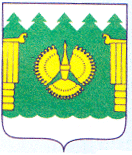 ВВЕДЕНИЕОснованием для разработки схем водоснабжения муниципального образования «Пиринемское» Пинежского района Архангельской области являются: Федеральный закон РФ от 7 декабря 2011 г. № 416-ФЗ «О водоснабжении и водоотведении»;Постановление правительства РФ от 05.09.2013г. № 782 «О схемах водоснабжения и водоотведения»;Федеральный закон РФ от 03.06.2006 года № 74-ФЗ «Водный кодекс»; Техническое задание на разработку схемы водоснабжения и водоотведения;Генеральный план муниципального образования «Пиринемское» Пинежского муниципального района Архангельской области, утвержденный постановлением Министерства строительства и архитектуры Архангельской области от 25 декабря 2019 года № 31-п «Об утверждении генерального плана муниципального образования «Пиринемское» Пинежского муниципального района Архангельской области», с расчетным сроком – 2040 г.СНиП 2.04.02-84 «Водоснабжение. Наружные сети и сооружения»;СНиП 2.04.01-85 «Внутренний водопровод и канализация зданий»;и иные документы, в том числе предоставленные ресурсоснабжающей организацией.Схема водоснабжения и водоотведения разработана на период по 2040 год.Схема включает первоочередные мероприятия по развитию централизованных систем водоснабжения, повышению надежности функционирования этих систем.В условиях недостатка собственных средств на проведение работ по модернизации существующих сетей и сооружений, строительству новых объектов, затраты на реализацию мероприятий схемы планируется финансировать за счет денежных средств областного, местного бюджетов и внебюджетных средств.В настоящем документе применяются следующие термины и определения:  «схема водоснабжения» - совокупность графического (схемы, чертежи, планы подземных коммуникаций на основе топографо-геодезической подосновы, космо- и аэрофотосъемочные материалы) и текстового описания технико-экономического состояния централизованной системы холодного водоснабжения и направления ее развития;«технологическая зона водоснабжения» - часть водопроводной сети, принадлежащей организации, осуществляющей холодное водоснабжение, в пределах которой обеспечиваются нормативные значения напора (давления) воды при подаче ее потребителям в соответствии с расчетным расходом воды; «эксплуатационная зона» - зона эксплуатационной ответственности организации, осуществляющей холодное водоснабжение, определенная по признаку обязанностей (ответственности) организации по эксплуатации централизованных систем водоснабжения;«зона централизованного и нецентрализованного водоснабжения» - территории, на которых водоснабжение осуществляется с использованием централизованных и нецентрализованных систем холодного водоснабжения соответственно;«абонент» - физическое либо юридическое лицо, заключившее или обязанное заключить договор холодного водоснабжения;«водоподготовка» - обработка воды, обеспечивающая ее использование в качестве питьевой или технической воды; «водоснабжение» - водоподготовка, транспортировка и подача питьевой или технической воды абонентам с использованием централизованных или нецентрализованных систем холодного водоснабжения;«водопроводная сеть» - комплекс технологически связанных между собой инженерных сооружений, предназначенных для транспортировки воды, за исключением инженерных сооружений, используемых также в целях теплоснабжения;«гарантирующая организация» - организация, осуществляющая холодное водоснабжение, определенная решением органа местного самоуправления поселения, которая обязана заключить договор холодного водоснабжения с любым обратившимся к ней лицом, чьи объекты подключены (технологически присоединены) к централизованной системе холодного водоснабжения; «качество и безопасность воды (далее - качество воды)» - совокупность показателей, характеризующих физические, химические, бактериологические, органолептические и другие свойства воды, в том числе ее температуру;«коммерческий учет холодной воды (далее также - коммерческий учет)» - определение количества поданной (полученной) за определенный период воды с помощью средств измерений (далее - приборы учета) или расчетным способом;«нецентрализованная система горячего водоснабжения» - сооружения и устройства, в том числе индивидуальные тепловые пункты, с использованием которых приготовление горячей воды осуществляется абонентом самостоятельно;«нецентрализованная система холодного водоснабжения» - сооружения и устройства, технологически не связанные с централизованной системой холодного водоснабжения и предназначенные для общего пользования или пользования ограниченного круга лиц;«объект централизованной системы холодного водоснабжения» - инженерное сооружение, входящее в состав централизованной системы холодного водоснабжения, непосредственно используемое для холодного водоснабжения;«организация, осуществляющая холодное водоснабжение (организация водопроводно-канализационного хозяйства)» - юридическое лицо, осуществляющее эксплуатацию централизованных систем холодного водоснабжения, отдельных объектов таких систем;«орган регулирования тарифов в сфере водоснабжения (далее - орган регулирования тарифов)» - уполномоченный орган исполнительной власти субъекта Российской Федерации в области государственного регулирования тарифов либо в случае передачи соответствующих полномочий законом субъекта Российской Федерации орган местного самоуправления поселения, осуществляющий регулирование тарифов в сфере водоснабжения;«питьевая вода» - вода, за исключением бутилированной питьевой воды, предназначенная для питья, приготовления пищи и других хозяйственно-бытовых нужд населения, а также для производства пищевой продукции; «приготовление горячей воды» - нагрев воды, а также при необходимости очистка, химическая подготовка и другие технологические процессы, осуществляемые с водой; «техническая вода» - вода, подаваемая с использованием централизованной или нецентрализованной системы водоснабжения, не предназначенная для питья, приготовления пищи и других хозяйственно-бытовых нужд населения или для производства пищевой продукции;«техническое обследование централизованных систем холодного водоснабжения» - оценка технических характеристик объектов централизованных систем холодного водоснабжения;«транспортировка воды» - перемещение воды, осуществляемое с использованием водопроводных сетей;«централизованная система холодного водоснабжения» - комплекс технологически связанных между собой инженерных сооружений, предназначенных для водоподготовки, транспортировки и подачи питьевой и (или) технической воды абонентам.ОБЩИЕ СВЕДЕНИЯОбщие сведения о муниципальном образовании «Пиринемское»Муниципальное образование «Пиринемское»  расположено на обоих берегам реки Пинега, входит в состав МО «Пинежский муниципальный район». На севере граничит с Пинежским, на юге – с Шилегским сельскими поселениями. Административным центром является деревня Пиринемь.В состав муниципального образования «Пиринемское» входят 12 населенных пунктов: деревня Веегора, деревня Водогора, деревня Городецк, деревня Кочмогора, деревня Кусогора, деревня Пиринемь, деревня Чакола, деревня Чешегора, деревня Шаста, деревня Шеймогора, поселок Широкое, деревня Шотогорка. По состоянию на 01.01.2020г. численность населения составляет 968 человека (д. Веегора – 100 чел., д. Водогора – 0 чел., д. Городецк – 1 чел., д. Кочмогора – 2 чел., д. Кусогора – 31 чел., д. Пиринемь – 337 чел.,  д. Чакола – 111 чел., д. Чешегора – 28 чел., д. Шаста – 2 чел., д. Шеймогора – 8 чел., п. Широкое – 206 чел., д. Шотогорка – 142 чел.). Тенденция ежегодного снижения численности населения муниципального образования происходит как за счет естественной убыли, так и за счет миграционного оттока населения.Пиринемское муниципальное образование расположено в северной части лесной зоны умеренного климатического пояса и находится в области атлантико-арктического влияния. Климат района холодный и влажный. Средняя годовая температура воздуха составляет -0,1..-0,2 оС. Самым холодным месяцем является январь, а самым теплым июль.СХЕМА ВОДОСНАБЖЕНИЯТЕХНИКО–ЭКОНОМИЧЕСКОЕ СОСТОЯНИЕ ЦЕНТРАЛИЗОВАННЫХ СИСТЕМ ВОДОСНАБЖЕНИЯ ПОСЕЛЕНИЯ Описание системы и структуры водоснабжения муниципального образования «Пиринемское» и деление территории поселения на эксплуатационные зоныВодоснабжение как отрасль играет огромную роль в обеспечении жизнедеятельности муниципального образования и требует целенаправленных мероприятий по развитию надежной системы хозяйственно-питьевого водоснабжения. Водоснабжение населенных пунктов Пиринемского муниципального образования осуществляется как из подземных источников водоснабжения, так и из поверхностных.Централизованное водоснабжение д. Пиринемь осуществляется от 1 подземного источника водоснабжения (1 действующей артезианской водозаборной скважины)На территории д. Пиринемь и д. Чакола централизованное водоснабжение осуществляется от подземных источников водоснабжения, расположенных в границах населенных пунктов. Вода из буровых скважин насосами подается как непосредственно в водопроводную сеть  (от водозабора д. Пиринемь – 300 м., от водозабора д. Чакола – 427 м.), так и в водоразборную колонку.Централизованные сети водоснабжения остальных населенных пунктов МО «Пиринемское» не имеют разводящих сетей, в их состав входят:- источник водоснабжения - буровая скважина,- водопроводная сеть,- водоразборная колонка.Также на территории муниципального образования имеется децентрализованное водоснабжение от индивидуальных скважин. Информация по децентрализованным источникам водоснабжения отсутствует.Сооружений очистки воды на территории муниципального образования в настоящее время не имеется, водоподготовка не производится. Эксплуатацию систем водоснабжения на территории МО «Пиринемское»  осуществляет обществом с ограниченной ответственностью «Сийское», в лице директора Земцовского Ивана Петровича по договору аренды (далее – ООО «Сийское»). Описание территорий МО «Пиринемское», не охваченных централизованными системами водоснабженияНа данный момент на территории муниципальном образовании «Пиринемское» водоснабжение населения осуществляется с помощью центральных систем водоснабжения.  Описание технологических зон водоснабжения, зон централизованного и нецентрализованного водоснабжения (территорий, на которых водоснабжение осуществляется с использованием централизованных и нецентрализованных систем горячего водоснабжения, систем холодного водоснабжения соответственно) и перечень централизованных систем водоснабженияВ настоящее время населенные пункты МО «Пиринемское» снабжаются водой из скважин, посредством водопроводных сетей вода подается в водоразборные колонки. На территории МО «Пиринемское» имеется 12 действующих водозаборов, состоящих из 12 буровых скважин с водоразборными колонками: п. Широкое (2 шт.), д. Веегора (2 шт.), д. Кусогора (1 шт.), д. Пиринемь (1шт.), д. Чешегора (1 шт.), д. Чакола (1 шт.), д. Шотогорка (4 шт.) и водопроводные сети.Описание результатов технического обследования централизованных систем водоснабженияОписание состояния существующих источников водоснабжения и водозаборных сооруженийГрунтовые воды залегают на глубине от 0,2 до 1,2 м, в долинах рек от 0,3 до 3,0 м, на склонах холмов и в районе плато от 5 до 30 м.С общих гидрогеологических позиций территория расположена в зоне активного водообмена Северо-Двинского артезианского бассейна. Водовмещающими породами являются:а) в четвертичных отложениях – пески, супеси, гравий, галечники, содержащие поровые и порово-пластовые воды;б) в пермских отложениях – трещиноватые алевролиты, песчаники, мергели, трещиноватые и кавернозные известняки, доломиты, гипсы и ангидриты. Они содержат трещинные, трещинно-пластовые, трещинно-карстовые и жильные карстовые воды.Водовмещающие породы обладают преимущественно слабыми фильтрационными свойствами и водообильностью, за исключением песков крупных и средней крупности, гравия и галечников аллювиальных отложений, а также закарстованных карбонатных и сульфатных пород перми. Водоупорными породами являются суглинки и глины четвертичных отложений, имеющие локальное распространение. В связи с отсутствием выдержанного регионального водоупора все водоносные горизонты и комплексы четвертичных и дочетвертичных отложений гидравлически связаны между собой. Воды четвертичных отложений пресные, преимущественно гидрокарбонатные кальциево-магниевые. В гипсах и ангидритах сакмарских и уфимских отложений перми содержатся слабосолоноватые сульфатные кальциевые воды.Питание водоносных горизонтов и комплексов осуществляется в основном за счёт инфильтрации атмосферных осадков и вод поверхностных водоемов, частично за счёт перетекания вод из вышележащих водоносных горизонтов. Характеристики буровых скважин с водоразборными колонками, представлены в таблице2.1. Характеристики насосного оборудования представлены в таблице 2.2. Таблица 2.1Таблица 2.2Описание существующих сооружений очистки и подготовки воды, включая оценку соответствия применяемой технологической схемы водоподготовки требованиям обеспечения нормативов качества водыНа территории муниципального образования «Пиринемское» сооружения очистки и подготовки воды отсутствуют.Согласно протоколам лабораторных исследований питьевой воды нецентрализованного водоснабжения на территории МО «Пиринемское», отобранной из одной буровой скважины, качество воды соответствует требованиям СанПиН 2.1.4.1175-01 «Гигиенические требования к качеству воды нецентрализованного водоснабжения. Санитарная охрана источников».Лабораторные исследования качества питьевой воды централизованного водоснабжения муниципального образования «Пиринемское» отсутствуют.Описание состояния и функционирования существующих насосных централизованных станций, в том числе оценку энергоэффективности подачи воды, которая оценивается как соотношение удельного расхода электрической энергии, необходимой для подачи установленного объема воды, и установленного уровня напора (давления)На территории муниципального образования «Пиринемское» водоснабжение осуществляется подземной водой из артезианских скважин и колодцев. Характеристика насосного оборудования водозаборных узлов представлена в таблице 2.2. Описание состояния и функционирования водопроводных сетей систем водоснабжения, включая оценку величины износа сетей и определение возможности обеспечения качества воды в процессе транспортировки по этим сетямОбщая протяженность водопроводных сетей на территории МО «Пиринемское» составляет 0,782 км. По состоянию на 01.01.2020 г. В соответствии с Приказом Министерства строительства и жилищно-коммунального хозяйства Российской Федерации (Минстрой России) от 5 августа 2014 г. N 437/пр оценка технического состояния водопроводных сетей характеризуется долей ветхих, подлежащих замене сетей и определяется по формуле:где  - протяженность сетей, находящихся в эксплуатации; - протяженность ветхих сетей, находящихся в эксплуатации.Распределительная сеть оснащена водяными колодцами, в которых расположена распределительная и запорная арматура. Колодцы выполнены из кирпича и цемента. Колодцы построены около 55 лет назад и требуют капитального ремонта.Перечень водоразборных колонок, эксплуатируемых ООО «Сийское» с разбивкой по населенным пунктам представлен в таблице 2.3.Таблица 2.3Функционирование и эксплуатация водопроводных сетей систем централизованного водоснабжения осуществляется на основании «Правил технической эксплуатации систем и сооружений коммунального водоснабжения и канализации», утвержденных приказом Госстроя РФ №168 от 30.12.1999г. Для обеспечения качества воды в процессе ее транспортировки производится постоянной мониторинг на соответствие требованиям СанПиН 2.1.4.1074-01 «Питьевая вода. Гигиенические требования к качеству воды централизованных систем питьевого водоснабжения. Контроль качества».Технические характеристики существующей водопроводной сети приведены в таблице 2.4.Таблица 2.4Описание существующих технических и технологических проблем, возникающих при водоснабжении МО «Пиринемское», анализ исполнения предписаний органов, осуществляющих государственный надзор, муниципальный контроль, об устранении нарушений, влияющих на качество и безопасность водыОсновные проблемы в водоснабжении поселения: Отсутствие ограждений зоны санитарной охраны первого пояса:- буровая скважина с водоразборной колонкой п. Широкое, ул. Лесная;- буровая скважина с водоразборной колонкой п. Широкое, ул. Центральная;- буровая скважина с водоразборной колонкой д. Веегора;- буровая скважина с водоразборной колонкой д. Веегора;- буровая скважина с водоразборной колонкой д. Кусогора;- буровая скважина с водоразборной колонкой д. Пиринемь, ул. Совхозная, д. 9а;- буровая скважина с водоразборной колонкой д. Чешегора, ул. Озерная;- буровая скважина с водоразборной колонкой д. Чакола, ул. Лесная;- буровая скважина с водоразборной колонкой д. Шотогорка, ул. Нагорная;- буровая скважина с водоразборной колонкой д. Шотогорка, ул. Полевая;- буровая скважина с водоразборной колонкой д. Шотогорка, ул. Центральная;- буровая скважина с водоразборной колонкой д. Шотогорка, ул. Дорожная;объекты систем водоснабжения с износом 50% и более:- буровая скважина с водоразборной колонкой п. Широкое, ул. Лесная;- буровая скважина с водоразборной колонкой п. Широкое, ул. Центральная;- буровая скважина с водоразборной колонкой д. Веегора;- буровая скважина с водоразборной колонкой д. Веегора;- буровая скважина с водоразборной колонкой д. Кусогора;- буровая скважина с водоразборной колонкой д. Пиринемь, ул. Совхозная, д. 9а;- буровая скважина с водоразборной колонкой д. Чешегора, ул. Озерная;- буровая скважина с водоразборной колонкой д. Чакола, ул. Лесная;- буровая скважина с водоразборной колонкой д. Шотогорка, ул. Нагорная;- буровая скважина с водоразборной колонкой д. Шотогорка, ул. Полевая;- буровая скважина с водоразборной колонкой д. Шотогорка, ул. Центральная;- буровая скважина с водоразборной колонкой д. Шотогорка, ул. Дорожная;отсутствие резервных источников электропитания артезианских скважин:- буровая скважина с водоразборной колонкой п. Широкое, ул. Лесная;- буровая скважина с водоразборной колонкой п. Широкое, ул. Центральная;- буровая скважина с водоразборной колонкой д. Веегора;- буровая скважина с водоразборной колонкой д. Веегора;- буровая скважина с водоразборной колонкой д. Кусогора;- буровая скважина с водоразборной колонкой д. Чешегора, ул. Озерная;- буровая скважина с водоразборной колонкой д. Чакола, ул. Лесная;- буровая скважина с водоразборной колонкой д. Шотогорка, ул. Нагорная;- буровая скважина с водоразборной колонкой д. Шотогорка, ул. Полевая;- буровая скважина с водоразборной колонкой д. Шотогорка, ул. Центральная;- буровая скважина с водоразборной колонкой д. Шотогорка, ул. Дорожная;старение сетей водоснабжения и запорной арматуры, что обусловливает рост аварий и как следствие — утечки и загрязнение водопроводной воды. Описание централизованной системы горячего водоснабжения с использованием закрытых систем горячего водоснабжения, отражающее технологические особенности указанной системыНа территории муниципального образования централизованное горячее водоснабжение с использованием закрытых систем горячего водоснабжения не осуществляется. Население обеспечивается горячей водой посредством установки индивидуальных нагревателей: колонок, бойлеров и т.д. Существующие технические и технологические решения по предотвращению замерзания воды применительно к территории распространения вечномерзлых грунтовТерритория муниципального образования «Пиринемское» не относится к районам распространения вечномерзлых грунтов, в связи, с чем отсутствуют технические и технологические решения по предотвращению замерзания воды. Перечень лиц, владеющих объектами централизованной системы водоснабженияПеречень лиц, владеющих объектами централизованной системы водоснабжения, приведен в таблице 2.5.Таблица 2.5 НАПРАВЛЕНИЯ РАЗВИТИЯ ЦЕНТРАЛИЗОВАННЫХ СИСТЕМ ВОДОСНАБЖЕНИЯ Основные направления, принципы, задачи и плановые значения показателей развития централизованных систем водоснабжения Раздел «Водоснабжение» схемы водоснабжения муниципального образования «Пиринемское» на период до 2040 год разработан в целях реализации государственной политики в сфере водоснабжения, направленной на обеспечение охраны здоровья населения и улучшения качества жизни населения путем обеспечения бесперебойной подачи гарантированно безопасной питьевой воды потребителям с учетом развития и преобразования территорий поселения. Принципами развития централизованной системы водоснабжения муниципального образования являются:-	постоянное улучшение качества предоставления услуг водоснабжения потребителям (абонентам); -	удовлетворение потребности в обеспечении услугой водоснабжения новых объектов строительства; -	постоянное совершенствование схемы водоснабжения на основе последовательного планирования развития системы водоснабжения, реализации плановых мероприятий, проверки результатов реализации и своевременной корректировки технических решений и мероприятий. Основные задачи развития системы водоснабжения: обновление основного оборудования объектов водопроводного хозяйства, поддержание на уровне нормативного износа и снижения степени износа основных производственных фондов комплекса с целью обеспечения качества воды, поставляемой потребителям, повышения надежности водоснабжения и снижения аварийности;соблюдение технологических, экологических и санитарно-эпидемиологических требований при заборе, подготовке и подаче питьевой воды потребителям;внедрение мероприятий по энергосбережению и повышению энергетической эффективности систем водоснабжения, включая приборный учет количества воды, забираемый из источника питьевого водоснабжения, количества подаваемой и расходуемой воды.Плановые показатели развития систем централизованного водоснабжения на 2021 год представлены в таблице 2.6.Таблица 2.6 Различные сценарии развития централизованных систем водоснабжения в зависимости от сценариев развития муниципального образования Исходя из существующего состояния систем водоснабжения и перспектив развития территорий поселения направления развития централизованных систем водоснабжения включают: п. Широкое:реконструкция буровых скважин (2 шт.) с заменой погружного насоса, в том числе разработка проектной и рабочей документации;строительство ограждений зон санитарной охраны (далее – ЗСО) первого пояса, в том числе разработка проектной и рабочей документации.д. Веегора:реконструкция буровых скважин (2 шт.) с заменой погружного насоса, в том числе разработка проектной и рабочей документации;строительство ограждений зон санитарной охраны первого пояса, в том числе разработка проектной и рабочей документации.д. Кусогора:реконструкция буровой скважины (1 шт.) с заменой погружного насоса, в том числе разработка проектной и рабочей документации;строительство ограждения зоны санитарной охраны первого пояса, в том числе разработка проектной и рабочей документации.д. Пиринемь:реконструкция буровой скважины (1 шт.) с заменой погружного насоса, в том числе разработка проектной и рабочей документации;строительство ограждений зон санитарной охраны первого пояса, в том числе разработка проектной и рабочей документации;реконструкция существующей водопроводной сети, в том числе разработка проектной и рабочей документации, с целью приведения в соответствие с СП 31.13330.2012 Водоснабжение. Наружные сети и сооружения. (замена изношенных материалов и оборудования на новое);обеспечение буровой скважины резервным источником электропитания.д. Чешегора:строительство ограждений зон санитарной охраны первого пояса, в том числе разработка проектной и рабочей документации;д. Чакола:реконструкция буровой скважины (1 шт.) с заменой погружного насоса, в том числе разработка проектной и рабочей документации;строительство ограждений зон санитарной охраны первого пояса, в том числе разработка проектной и рабочей документации;реконструкция существующей водопроводной сети, в том числе разработка проектной и рабочей документации, с целью приведения в соответствие с СП 31.13330.2012 Водоснабжение. Наружные сети и сооружения. (замена изношенных материалов и оборудования на новое).д. Шотогорка:реконструкция буровых скважин (4 шт.) с заменой погружного насоса, в том числе разработка проектной и рабочей документации;строительство ограждений зон санитарной охраны первого пояса, в том числе разработка проектной и рабочей документации.В результате реализации мероприятий предполагается:- повышение качества предоставляемых жилищно-коммунальных услуг, рост обеспеченности населения питьевой водой, соответствующей установленным нормативным требованиям, снижение количества аварийных ремонтов водопроводных сетей и оборудования за счет обновления и улучшения надежности работы инженерных сетей жилищно-коммунального хозяйства;- снижение нерациональных затрат предприятий отрасли ЖКХ при предоставлении жилищно-коммунальных услуг;- создание экономических условий по стимулированию предприятий ЖКХ к эффективному и рациональному хозяйствованию, совершенствованию тарифной политики, а также максимальное использование собственных ресурсов и возможностей для качественного, устойчивого, экономически выгодного и социально приемлемого обслуживания потребителей.БАЛАНС ВОДОСНАБЖЕНИЯ И ПОТРЕБЛЕНИЯ ГОРЯЧЕЙ, ПИТЬЕВОЙ, ТЕХНИЧЕСКОЙ ВОДЫ Общий баланс подачи и реализации воды, включая оценку 
и анализ структурных составляющих неучтенных расходов и потерь горячей, питьевой, технической воды при ее производстве и транспортировкеЦентрализованное горячее водоснабжение на территории МО «Пиринемское» отсутствует. Учет технологической воды не ведется.Общий водный баланс подачи и реализации воды на территории поселения представлен в таблице 2.7.Таблица 2.7 Территориальный водный баланс подачи горячей, питьевой, технической воды по зонам действия водопроводных сооружений (годовой и в сутки максимального водопотребления)Информация о структуре баланса подачи воды по территориальным зонам не предоставлена. Структурный водный баланс реализации горячей, питьевой, технической воды по группам абонентов с разбивкой на хозяйственно-питьевые нужды населения, производственные нужды юридических лиц и другие нужды поселения.Структура водного баланса реализации воды по группам потребителей представлена в таблице 2.8. Таблица 2.8Сведения о фактическом потреблении населением горячей, питьевой, технической воды исходя из статистических и расчетных данных и сведений о действующих нормативах потребления коммунальных услугВ настоящее время на территории муниципального образования «Пиринемское» действуют нормативы потребления коммунальных услуг по холодному и горячему водоснабжению и водоотведению в жилых помещениях в многоквартирных домах, жилых домах и на общедомовые нужды в многоквартирных домах, расположенных на территории муниципального образования «Пинежский муниципальный район», утвержденные постановлением Правительства Архангельской области Министерством топливно-энергетического комплекса и жилищно-коммунального хозяйства Архангельской области от 24.09.2018 № 59-пн «О внесении изменений в постановление министерства энергетики и связи Архангельской области от 30 августа 2012 года № 56-пн».Централизованное горячее водоснабжение на территории МО «Пиринемское» отсутствует. Учет технологической воды не ведется.Расчет удельного потребления воды населением, представлен в таблице 2.9.Таблица 2.9Величины удельного водопотребления находятся в пределах существующих норм.  Описание существующей системы коммерческого учета горячей, питьевой, технической воды и планов по установке приборов учетаСогласно Федеральному закону от 23.11.2009 № 261-ФЗ на собственников помещений в многоквартирных домах и собственников жилых домов возложена обязанность по установке приборов учета энергоресурсов.В соответствии с Федеральным законом (в ред. от 18.07.2011) от 23.11.2009 № 261-ФЗ до 1 июля 2012 года собственники помещений в многоквартирных домах обязаны обеспечить установку приборов учета воды, тепловой энергии, электрической энергии, природного газа – в срок до 1 января 2015 года.С момента принятия закона не допускается ввод в эксплуатацию зданий, строений, сооружений без оснащения их приборами учета энергоресурсов и воды.Централизованное горячее водоснабжение на территории МО «Пиринемское» отсутствует. Учет технологической воды не ведется.Сведения об оснащенности приборами учета населения и бюджетных организаций на момент разработки схемы отсутствуют.Анализ резервов и дефицитов производственных мощностей системы водоснабжения поселенияЗапас производственной мощности водозаборных сооружений представлен в таблице 2.10.Таблица 2.10 Прогнозный баланс потребления горячей, питьевой, технической воды на срок не менее 10 лет с учетом сценария развития МО «Пиринемское» на основании расхода воды в соответствии со СНиП 2.04.02-84 и СНиП 2.04.01-85, а также исходя из текущего объема потребления воды населением и его динамики с учетом перспективы развития и изменения состава и структуры застройкиПрогнозный баланс потребления воды выполнен исходя из перспективной численности населения в соответствии с Генеральным планом МО «Пиринемское»  Пинежского муниципального района Архангельской области.Удельные среднесуточные (за год) нормы водопотребления принимаются в соответствии с СП 31.13330.2012. Удельное водопотребление включает расходы воды на хозяйственно питьевые нужды в жилых и общественных зданиях.При расчете общего водопотребления для населенных пунктов, в связи с отсутствием данных и стадией проектирования, согласно примечанию 3, таблицы 1, СП 31.13330.2012 - количество воды на неучтенные расходы принято дополнительно, в процентном отношении от суммарного расхода воды на хозяйственно-питьевые нужды населенных пунктов в размере 15%. В связи с отсутствием данных о площадях по видам благоустройства, учтено примечание 1 таблицы 3 СП 31.13330.2012 - удельное среднесуточное за поливочный сезон потребление воды на поливку в расчете на одного жителя принято 50 л/сут., с учетом климатических условий, мощности источника водоснабжения, степени благоустройства населенных пунктов. Количество поливок принято 1 раз в сутки. Продолжительность поливного периода принята в размере 90 дней.Расчетный (средний за год) суточный расход воды на хозяйственно-питьевые нужды определен в соответствии с п. 3.2. СП 31.13330.2012. Водопотребление определено по укрупненным показателям и должно уточняться на последующих стадиях проектирования. Централизованное горячее водоснабжение на территории МО «Пиринемское» отсутствует. Учет технологической воды не ведется.Прогнозный баланс водопотребления с учетом сценария развития МО «Пиринемское» представлен в таблице 2.11.		Таблица 2.11 Описание централизованной системы горячего водоснабжения с использованием закрытых систем горячего водоснабжения, отражающее технологические особенности указанной системы.На территории муниципального образования «Пиринемское» централизованное горячее водоснабжение с использованием закрытых систем горячего водоснабжения не осуществляется.  Сведения о фактическом и ожидаемом потреблении воды (годовое, среднесуточное, максимальное суточное)Сведения о фактическом и ожидаемом потреблении воды представлены в таблице 2.12.2.3.10. Описание территориальной структуры потребления горячей, питьевой, технической водыТерриториальная структура потребления воды представлена в таблице 2.12 (среднесуточный (за 2020 г.) объем потребляемой воды, м3/сут.) и 2.3 (среднесуточный (на 2040 г.) объем потребляемой воды, м3/сут.).Таблица 2.122.3.11. Прогноз распределения расходов воды на водоснабжение по типам абонентов исходя из фактических расходов воды с учетом данных о перспективном потреблении воды абонентамиПрогноз распределения расходов воды на водоснабжение по типам абонентов представлен в таблице 2.11. 2.3.12. Сведения о фактических и планируемых потерях горячей, питьевой, технической воды при ее транспортировке (годовые, среднесуточные значения)Сведения о фактических потерях воды при ее транспортировке по системам водоснабжения 6,8 %. Планируемые потери воды при ее транспортировке приняты в размере 6,8 % (2020 г.) и 3,5 % (2040 г.) от общего объема воды, поданной в сеть. Сведения о планируемых потерях воды при ее транспортировке по системам водоснабжения представлены в таблице 2.13.Таблица 2.13Перспективные балансы водоснабжения (общий – баланс подачи и реализации воды, территориальный – баланс подачи воды по технологическим зонам водоснабжения, структурный – баланс реализации воды по группам абонентов)Общий баланс подачи и реализации воды (в т.ч. баланс подачи воды по технологическим зонам водоснабжения) представлен в таблице 2.14. Структурный баланс реализации воды по группам абонентов представлен в таблице 2.11.Таблица 2.14 Расчет требуемой мощности водозаборных сооружений исходя из данных о перспективном потреблении воды и величины потерь воды при ее транспортировке с указанием требуемых объемов подачи и потребления воды, дефицита (резерва) мощностей по технологическим зонам с разбивкой по годамСогласно п 7.7 СП 31.13330.2012 Водозаборные сооружения, водоводы, станции водоподготовки должны, как правило, рассчитываться на средний часовой расход в сутки максимального водопотребления.Расчет требуемой мощности водозаборных сооружений представлен в таблице 2.15. Из которой следует, что мощности существующих источников водоснабжения достаточно для покрытия перспективных нагрузок на период до 2040 года. Таблица 2.15 Наименование организации, наделенной статусом гарантирующей организацииВ соответствии со статьей 8 Федерального закона от 07.12.2011 № 416-ФЗ «О водоснабжении и водоотведении» Правительство Российской Федерации сформировало новые Правила организации водоснабжения, предписывающие организацию единой гарантирующей организации. Организация, осуществляющая водоснабжение и эксплуатирующая водопроводные сети, наделяется статусом гарантирующей организации, если к водопроводным сетям этой организации присоединено наибольшее количество абонентов из всех организаций, осуществляющих водоснабжение. Органы местного самоуправления поселений, городских округов для каждой централизованной системы водоснабжения определяют гарантирующую организацию и устанавливают зоны ее деятельности. В соответствии со статьей 14 Федерального закона от 06.10.2003 года № 131-ФЗ «Об общих принципах организации местного самоуправления в Российской Федерации», в целях реализации Федерального закона от 07.12.2011 года № 416-ФЗ «О водоснабжении и водоотведении, на основании постановления администрации муниципального образования «Пинежский муниципальный район» от 29 марта 2017 года № 0264-па «О введении режима повышенной готовности на территориях МО «Пиринемское», «Пинежское» (д. Труфанова) и дополнительных мерах по защите населения и территории от чрезвычайной ситуации» администрацией муниципального образования «Пинежский муниципальный район» Архангельской области постановлением от 29 марта 2017 года № 0267-па «Об определении гарантирующей организации в сфере водоснабжения и установлении зон их деятельности на территориях МО «Пиринемское», «Пинежское» (д. Труфанова)» статусом гарантирующей организации для централизованных систем водоснабжения, расположенных на территории МО «Пиринемское» наделена общество с ограниченной ответственностью «Сийское».Таблица 2.16ПРЕДЛОЖЕНИЯ ПО СТРОИТЕЛЬСТВУ, РЕКОНСТРУКЦИИ И МОДЕРНИЗАЦИИ ОБЪЕКТОВ СИСТЕМ ВОДОСНАБЖЕНИЯРаздел формируется с учетом планов мероприятий по приведению качества питьевой воды в соответствие с установленными требованиями, решений органов местного самоуправления о прекращении горячего водоснабжения с использованием открытых систем теплоснабжения (горячего водоснабжения) и о переводе абонентов, объекты которых подключены (технологически присоединены) к таким системам, на иные системы горячего водоснабжения (при наличии такого решения). Перечень основных мероприятий по реализации схем водоснабжения с разбивкой по годамПеречень основных мероприятий по реализации схем водоснабжения с разбивкой по годам представлен в таблице 2.17.Таблица 2.17 Технические обоснования основных мероприятий по реализации схем водоснабжения, в том числе гидрогеологичекие характеристики потенциальных источников водоснабжения, санитарные характеристики источников водоснабжения, а также возможное изменение указанных характеристик в результате реализации мероприятий, предусмотренных схемами водоснабжения и водоотведенияТехнические обоснования основных мероприятий по реализации схем водоснабжения представлены в таблице 2.18.Таблица 2.18 Сведения о вновь строящихся, реконструируемых и предлагаемых к выводу из эксплуатации объектах систем водоснабженияСведения о вновь строящихся и реконструируемых объектах систем централизованного водоснабжения представлены в таблице 2.17. Сведения о развитии систем диспетчеризации, телемеханизации и систем управления режимами водоснабжения на объектах организаций осуществляющих водоснабжениеПри создании систем управления комплексами водоснабжения предусматриваются замена водоподъемных агрегатов и создание контрольно-измерительных систем с внедрением автоматизированного управления станциями на основании мониторинга напоров в сети. Сведения об оснащенности зданий, строений, сооружений приборами учета воды и их применении при осуществлении расчетов за потребленную водуСведения об оснащенности приборами учета коммунальных ресурсов объектов водоснабжения приведены в таблице 2.19.Таблица 2.19. Описание вариантов маршрутов прохождения трубопроводов (трасс) по территории муниципального образования и их обоснованиеСхема сетей водоснабжения МО «Пиринемское» в электронном варианте прилагается. Месторасположение существующих объектов систем водоснабжения на карте нанесены условно, размещение планируемых объектов (трубопроводов) будет уточняться и детально прорабатываться на следующих стадиях проектирования. Рекомендации о месте размещения насосных станций, резервуаров, водонапорных башенСхема водоснабжения МО «Пиринемское» в электронном варианте прилагается. Месторасположение существующих объектов систем водоснабжения на карте нанесены условно, размещение планируемых объектов (насосных станций, резервуаров, водонапорных башен) будет уточняться и детально прорабатываться на следующих стадиях проектирования. Границы планируемых зон размещения объектов централизованных систем горячего и холодного водоснабженияСхема водоснабжения МО «Пиринемское» в электронном варианте прилагается. Месторасположение существующих объектов систем водоснабжения на карте нанесены условно, размещение планируемых объектов будет уточняться и детально прорабатываться на следующих стадиях проектирования.На территории МО «Пиринемское» централизованное горячее водоснабжения отсутствует. Карты (схемы) существующего и планируемого размещения объектов централизованных систем горячего, холодного водоснабженияСхема расположения объектов систем водоснабжения МО «Пиринемское» в электронном варианте прилагается. Месторасположение существующих объектов систем водоснабжения на карте нанесены условно, размещение планируемых объектов будет уточняться и детально прорабатываться на следующих стадиях проектирования.ЭКОЛОГИЧЕСКИЕ АСПЕКТЫ МЕРОПРИЯТИЙ ПО СТРОИТЕЛЬСТВУ, РЕКОНСТРУКЦИИ И МОДЕРНИЗАЦИИ ОБЪЕКТОВ ЦЕНТРАЛИЗОВАННЫХ СИСТЕМ ВОДОСНАБЖЕНИЯ На водный бассейн предлагаемых к строительству и реконструкции объектов централизованных систем водоснабжения при сбросе (утилизации) промывных водВ связи с отсутствием на территории муниципального образования сооружений очистки воды, промывные воды не образуются. На окружающую среду при реализации мероприятий по снабжению и хранению химических реагентов, используемых в водоподготовке (хлор и др.)Сооружений очистки воды на территории муниципального образования в настоящее время не имеется, водоподготовка не производится.ОЦЕНКА ОБЪЕМОВ КАПИТАЛЬНЫХ ВЛОЖЕНИЙ В СТРОИТЕЛЬСТВО, РЕКОНСТРУКЦИЮ И МОДЕРНИЗАЦИЮ ОБЪЕКТОВ ЦЕНТРАЛИЗОВАННЫХ СИСТЕМ ВОДОСНАБЖЕНИЯОценка объемов капитальных вложений в строительство, реконструкцию и модернизацию объектов централизованных систем водоснабжения представлена в таблице 2.20.Таблица 2.20Примечание: объем инвестиций необходимо уточнять по факту принятия решения о строительстве или реконструкции каждого объекта в индивидуальном порядке, кроме того объем средств будет уточняться после доведения лимитов бюджетных обязательств из бюджетов всех уровней на очередной финансовый год и плановый период.ПЛАНОВЫЕ ЗНАЧЕНИЯ ПОКАЗАТЕЛЕЙ РАЗВИТИЯ ЦЕНТРАЛИЗОВАННЫХ СИСТЕМ ВОДОСНАБЖЕНИЯДинамика плановых показателей развития централизованной системы представлена в таблице2.21.Таблица 2.212.8. ПЕРЕЧЕНЬ ВЫЯВЛЕННЫХ БЕСХОЗЯЙНЫХ ОБЪЕКТОВ ЦЕНТРАЛИЗОВАННЫХ СИСТЕМ ВОДОСНАБЖЕНИЯБесхозяйных объектов централизованных систем водоснабжения на территории муниципального образования «Пиринемское» не выявлено.ПРИЛОЖЕНИЕ 1СХЕМА ВОДОСНАБЖЕНИЯ Д. ПИРИНЕМЬ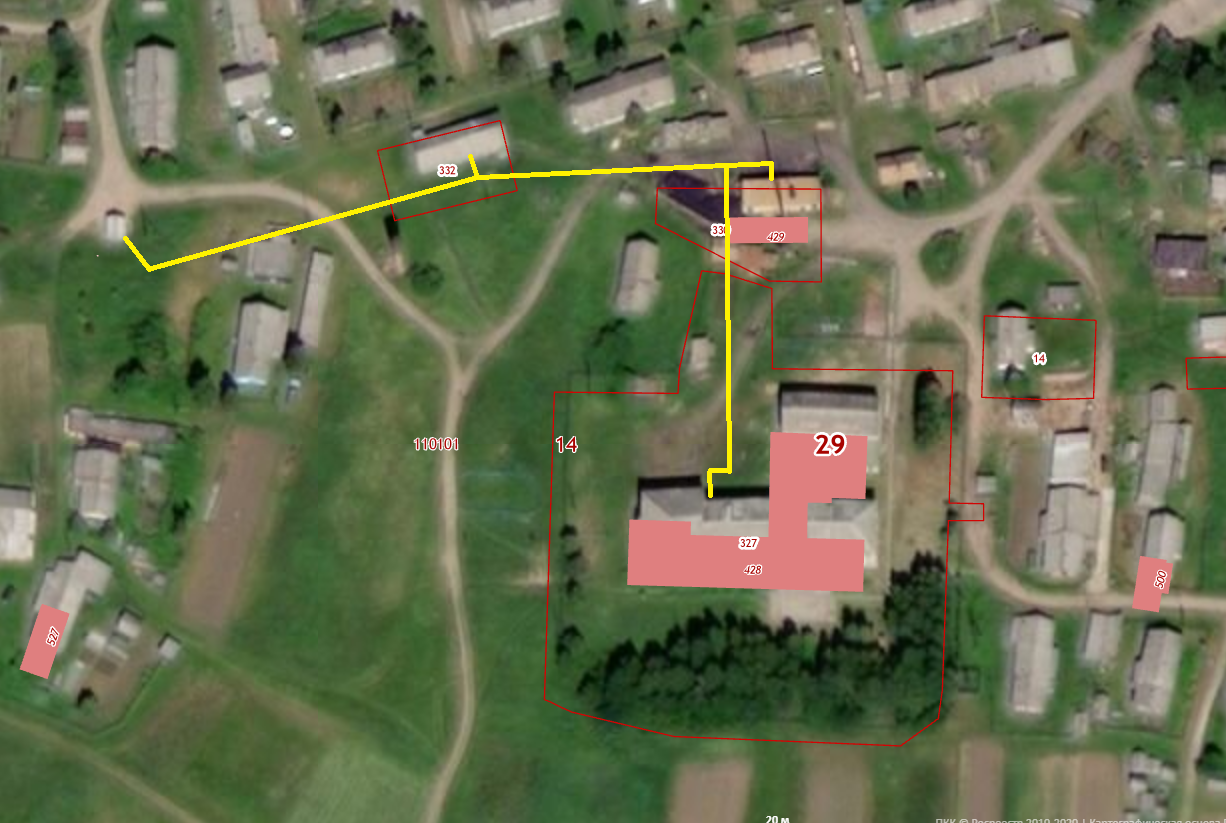 ПРИЛОЖЕНИЕ 2СХЕМА ВОДОСНАБЖЕНИЯ Д. ЧАКОЛА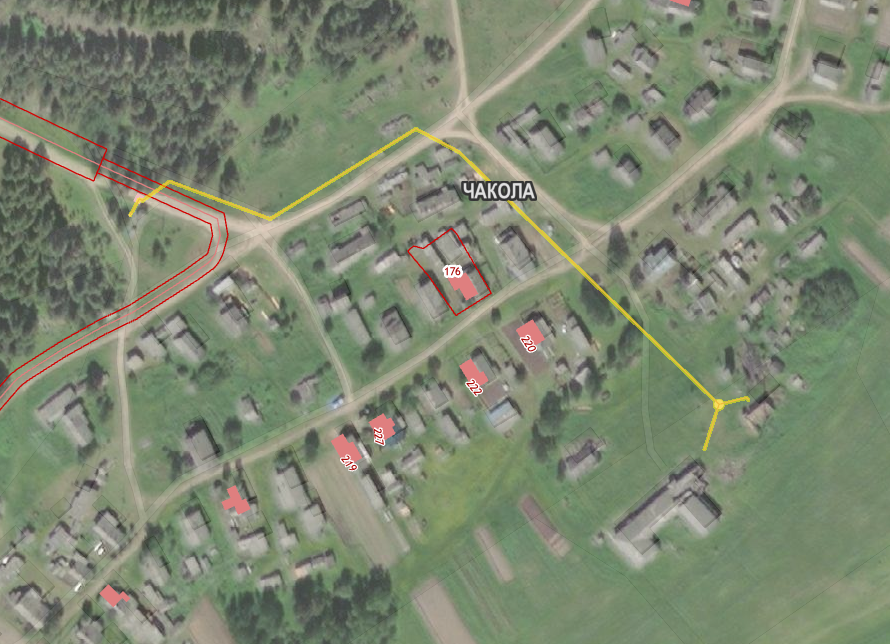 Наименование ВЗУ и его местоположениеАдрес (местоположение) имуществаКадастровый номерГлубина, мГодбуренияСостав сооружений установленного оборудования Наличие РИСЭОграждения санитарной охраныБуровая скважина с водоразборной колонкой 164607, Архангельская область, Пинежский район, п. Широкое, ул. Лесная29:14:120801:13840,01971Площадь соор. 19,1 кв.мотсутствуетотсутствуетБуровая скважина с водоразборной колонкой 164607, Архангельская область, Пинежский район, п. Широкое, ул.Центральная29:14:120801:13955,01972Площадь соор. 87,3 кв.мотсутствуетотсутствуетБуровая скважина с водоразборной колонкой 164625, Архангельская область, Пинежский муниципальный район, МО "Пиринемское",  д. Веегора29:14:120601:20746,01971Площадь соор. 10,6 кв.мотсутствуетотсутствуетБуровая скважина с водоразборной колонкой 164625, Архангельская область, Пинежский муниципальный район, МО "Пиринемское",  д. Веегора29:14:120601:20847,01994Площадь соор. 13,8 кв.мотсутствуетотсутствуетБуровая скважина с водоразборной колонкой 164625, Архангельская область, Пинежский муниципальный район, МО "Пиринемское", д. Кусогора29:14:120501:4963,01971Площадь соор. 9,9 кв.мотсутствуетотсутствуетБуровая скважина с водоразборной колонкой 164626, Архангельская область, Пинежский район, д. Пиринемь, ул. Совхозная, дом 9а29:14:110101:49572,01972Площадь соор. 16,2 кв.мотсутствуетотсутствуетБуровая скважина с водоразборной колонкой 164626, Архангельская область, Пинежский район, д. Чешегора, ул. Озерная29:14:110301:13654,01983Площадь соор. 27,1 кв.мотсутствуетотсутствуетБуровая скважина с водоразборной колонкой 164624, Архангельская область, Пинежский муниципальный район, МО "Пиринемское", д. Чакола, ул. Лесная29:14:120101:23145,01981Площадь соор. 21,6 кв.мотсутствуетотсутствуетБуровая скважина с водоразборной колонкой 164657, Архангельская область, Пинежский район, д. Шотогорка, ул. Нагорная29:14:110401:33260,01983Площадь соор. 20,0 кв.мотсутствуетотсутствуетБуровая скважина с водоразборной колонкой 164657, Архангельская область, Пинежский муниципальный  район, МО "Пиринемское",  д. Шотогорка, ул. Полевая29:14:110401:33354,01972Площадь соор. 17,2 кв.мотсутствуетотсутствуетБуровая скважина с водоразборной колонкой 164657, Архангельская область, Пинежский муниципальный  район, МО "Пиринемское",  д. Шотогорка, ул. Центральная29:14:110401:33150,41957Площадь соор. 4,2 кв.мотсутствуетотсутствуетБуровая скважина с водоразборной колонкой164657, Архангельская область, Пинежский район, д. Шотогорка, ул. Дорожная29:14:110401:33452,01989Площадь соор. 29,5 кв.мотсутствуетотсутствуетНаименование узла и его местоположениеОборудованиеОборудованиеОборудованиеОборудованиеОборудованиеОборудованиеНаименование узла и его местоположениемарка насосапроизводительность, м3/чнапор, ммощность эл. дв-ля, кВтвремя работы, ч/годизнос, %Буровая скважина с водоразборной колонкой п. Широкое, ул. ЛеснаяЭЦВ 5-6,3-806,3802,8н/св.50 Буровая скважина с водоразборной колонкой п. Широкое, ул. ЦентральнаяЭЦВ 5-6,3-806,3802,8н/св.50 Буровая скважина с водоразборной колонкой д. ВеегораЭЦВ 5-6,3-806,3802,8н/св.50 Буровая скважина с водоразборной колонкой д. ВеегораЭЦВ 6-6,3-856,3852,8н/св.50 Буровая скважина с водоразборной колонкой д. КусогораЭЦВ 6-6,3-856,3852,8н/св.50 Буровая скважина с водоразборной колонкой д. Пиринемь, ул. Совхозная, д. 9аЭЦВ 6-10-8010804,0н/св.50Буровая скважина с водоразборной колонкой д. Чешегора, ул. ОзернаяЭЦВ 6-6,3-1256,31254,5н/св.50Буровая скважина с водоразборной колонкой д. Чакола, ул. ЛеснаяЭЦВ 6-6,3-856,3852,8н/св.50 Буровая скважина с водоразборной колонкой д. Шотогорка, ул. НагорнаяЭЦВ 5-6,3-806,3802,8н/св.50 Буровая скважина с водоразборной колонкой д. Шотогорка, ул. ПолеваяЭЦВ 6-6,3-1256,31254,5н/св.50Буровая скважина с водоразборной колонкой д. Шотогорка, ул. ЦентральнаяЭЦВ 6-6,3-1256,31254,5н/св.50Буровая скважина с водоразборной колонкой д. Шотогорка, ул. ДорожнаяЭЦВ 6-6,3-1256,31254,5н/св.50н/св. – нет сведенийн/св. – нет сведенийн/св. – нет сведенийн/св. – нет сведенийн/св. – нет сведенийн/св. – нет сведенийн/св. – нет сведенийМестоположениеГод ввода в эксплуатациюМестоположениеГод ввода в эксплуатациюп. Широкое, ул. Лесная1971п. Широкое, ул. Центральная1972д. Веегора1971д. Веегора1994д. Кулосега1971д. Пиринемь, ул. Совхозная, д. 9а1972д. Чешегора, ул. Озерная1983д. Чакола, ул. Лесная1981д. Шотогорка, ул. Нагорная1983д. Шотогорка, ул. Полевая1972д. Шотогорка, ул. Центральная1957д. Шотогорка, ул. Дорожная1989Наименование населенного пунктаПротяженность, мДиаметр, ммМатериал Тип прокладкиСредняя глубина заложения, мГод ввода в эксплуатациюИзнос, %Нуждается в замене, мОт буровой скважины до водоразборной колонки по ул. Лесная п. Широкое325ППнадземный-1971601,8От буровой скважины до водоразборной колонки по ул. Центральная п. Широкое425ППнадземный-1972602,4От буровой скважины до водоразборной колонки д. Веегора420ППнадземный-1971602,4От буровой скважины до водоразборной колонки д. Веегора325ППнадземный-1994601,8От буровой скважины до водоразборной колонки д. Кусогора280стальнадземный-1971601,2От буровой скважины до водоразборной колонки по ул. Совхозная, д. 9а д. Пиринемь30040стальподземный1,8197250150От буровой скважины до водоразборной колонки по ул. Совхозная, д. 9а д. Пиринемь325ППнадземный-1972601,8От буровой скважины до водоразборной колонки по ул. Озерная д. Чешегора525стальнадземный-1983603От буровой скважины до водоразборной колонки по ул. Лесная д. Чакола42720стальподземный1,8198150214От буровой скважины до водоразборной колонки по ул. Лесная д. Чакола1125ППнадземный-1981606,6От буровой скважины до водоразборной колонки по ул. Нагорная д. Шотогорка325ППнадземный-1983601,8От буровой скважины до водоразборной колонки по ул. Полевая д. Шотогорка480стальнадземный-1972602,4От буровой скважины до водоразборной колонки по ул. Полевая д. Шотогорка340стальнадземный-1972601,8От буровой скважины до водоразборной колонки по ул. Центральная д. Шотогорка225ППнадземный-1957601,2От буровой скважины до водоразборной колонки по ул. Дорожная д. Шотогорка680стальнадземный-1989603,6От буровой скважины до водоразборной колонки по ул. Дорожная д. Шотогорка240стальнадземный-1989601,2ИТОГО:782397МестоположениеНаименование объектов систем водоснабженияСобственникЭксплуатирующая организацияп. ШирокоеБуровые скважины с водоразборными колонками – 2 ед. Водопроводные сети – 0,007 км.МО «Пинежский район»ООО «Сийское»д. ВеегораБуровые скважины с водоразборными колонками – 2 ед.Водопроводные сети – 0,007 км.МО «Пинежский район»ООО «Сийское»д. КусогораБуровая скважина с водоразборной колонки – 1 ед.Водопроводные сети – 0,002 км.МО «Пинежский район»ООО «Сийское»д. ПиринемьБуровая скважина с водоразборной колонки – 1 ед.,Водопроводные сети – 0,303 км.МО «Пинежский район»ООО «Сийское»д. ЧешегораБуровая скважина с водоразборной колонки – 1 ед.Водопроводные сети – 0,005 км.МО «Пинежский район»ООО «Сийское»д. ЧаколаБуровая скважина с водоразборной колонки – 1 ед.,Водопроводные сети – 0,438 км.МО «Пинежский район»ООО «Сийское»д. ШотогоркаБуровые скважины с водоразборными колонками – 4 ед.Водопроводные сети – 0,020 км.МО «Пинежский район»ООО «Сийское»ГруппаПлановые показатели на 2021 годПлановые показатели на 2021 год1. Показатели качества водыДоля проб питьевой воды, подаваемой с источников водоснабжения в распределительную водопроводную сеть, не соответствующих установленным требованиям, в общем объеме проб, отобранных по результатам производственного контроля качества питьевой воды, %50,01. Показатели качества водыДоля проб питьевой воды в распределительной водопроводной сети, не соответствующих установленным требованиям, в общем объеме проб, отобранных по результатам производственного контроля качества питьевой воды, %50,02. Показатели надежности и бесперебойности водоснабженияКоличество перерывов в подаче воды, возникших в результате аварий, повреждений и иных технологических нарушений на объектах централизованной системы водоснабжения, в расчете на протяженность водопроводной сети в год, ед./км12,03. Показатели эффективности использования ресурсов, в том числе сокращения потерь воды при транспортировкеДоля потерь воды в централизованных системах холодного водоснабжения при транспортировке в общем объеме воды, поданной в водопроводную сеть, %9,13. Показатели эффективности использования ресурсов, в том числе сокращения потерь воды при транспортировкеУдельный расход электрической энергии, потребляемой в технологическом процессе транспортировки питьевой воды, на единицу объема транспортируемой технической (питьевой) воды, кВтч/куб. м0,9564. Иные показателиКоличество жалоб абонентов на качество питьевой воды (в единицах)04. Иные показателиОбеспеченность населения централизованным водоснабжением (в % от численности населения)н/св.4. Иные показателиОхват абонентов приборами учета (доля абонентов с приборами учета по отношению к общему числу абонентов, в процентах)Охват абонентов приборами учета (доля абонентов с приборами учета по отношению к общему числу абонентов, в процентах)4. Иные показателинаселение04. Иные показателипромышленные объекты04. Иные показателиобъекты социально-культурного и бытового назначения100н/св. – сведения не предоставленын/св. – сведения не предоставленын/св. – сведения не предоставлены№ п/пНаименование показателяЕд.изм.2020 г. факт2021 г. план2022 г. план2023 г. план2024 г. план2025-2030 г. план2031-2036 г. план2037-2040 г. план1Поднято воды, в т.ч.тыс.м33,94682,3662,3662,3662,3662,3662,3662,3661.1-из поверхностных источниковтыс.м3000000001.2-из подземных источниковтыс.м33,94682,3662,3662,3662,3662,3662,3662,3662Объем воды, пропущенной через очистные сооружения тыс.м3000000003Объем питьевой воды, поданной в сетьтыс.м33,94682,3662,3662,3662,3662,3662,3662,3664Потери воды в сетях (от забора воды)тыс.м30,27000,2150,2150,2150,2150,2150,2150,2154Потери воды в сетях (от забора воды)%6,89,19,19,19,19,19,19,15Объем отпущенной питьевой  воды – всеготыс.м33,67682,1512,1512,1512,1512,1512,1512,1516Объем воды, отпущенной абонентам:тыс.м33,67682,1462,1462,1462,1462,1462,1462,1466.1-по приборам учетатыс.м30,4220,5400,5400,5400,5400,5400,5400,5406.2-по нормативам потребления (расчетным методом)тыс.м33,2551,6061,6061,6061,6061,6061,6061,6067Отпуск воды подразделениям организациитыс.м3н/св.0,0050,0050,0050,0050,0050,0050,005Наименование показателяЕд.изм.2020 г.факт2021 г.планНаселениетыс.м33,2551,333Бюджетофинансируемые потребителитыс.м30,4220,540Прочие потребителитыс.м30,0000,273ПоказательЕд. изм.2020 г.количество абонентов, чел.чел.968 (укрупненный показатель) общее количество реализованной воды населениютыс. м33,255удельное водопотребление холодной воды на 1 человекал/сут.9,210удельное водопотребление холодной воды на 1 человекам3/мес.0,280Наименование источника водоснабженияУстановленная производительность существ. сооружения, м3/сутСреднесуточный (за 2020 г.)объем потребляемой воды, м3/сутРезерв производственной мощности, м3/сутБуровая скважина с водоразборной колонкой п. Широкое, ул. Лесная151,20,870150,33Буровая скважина с водоразборной колонкой п. Широкое, ул. Центральная151,21,025150,175Буровая скважина с водоразборной колонкой д. Веегора151,21,126150,074Буровая скважина с водоразборной колонкой д. Веегора151,20151,2Буровая скважина с водоразборной колонкой д. Кусогора151,20,153151,047Буровая скважина с водоразборной колонкой д. Пиринемь, ул. Совхозная, д. 9а2401,741238,259Буровая скважина с водоразборной колонкой д. Чешегора, ул. Озерная151,20151,2Буровая скважина с водоразборной колонкой д. Чакола, ул. Лесная151,20,922150,278Буровая скважина с водоразборной колонкой д. Шотогорка, ул. Нагорная151,20151,2Буровая скважина с водоразборной колонкой д. Шотогорка, ул. Полевая151,20,820150,38Буровая скважина с водоразборной колонкой д. Шотогорка, ул. Центральная151,21,485149,715Буровая скважина с водоразборной колонкой д. Шотогорка, ул. Дорожная151,20,870150,33н/св. – нет сведенийн/св. – нет сведенийн/св. – нет сведенийн/св. – нет сведенийНаименование1 очередь – 2020 г.1 очередь – 2020 г.1 очередь – 2020 г.1 очередь – 2020 г.1 очередь – 2020 г.Расчетный срок – 2040 г.Расчетный срок – 2040 г.Расчетный срок – 2040 г.Расчетный срок – 2040 г.Расчетный срок – 2040 г.НаименованиеРасчетное число жителей, чел.Удельное хоз.-питьевое водопотреблен. на 1 человека среднесуточное (за год), л/сутРасчетный (средний за год) суточный расход воды, м3/сутКоэффиц. суточной неравномерности водопотребления, Kсут.maxРасчетные расходы воды в сутки наибольшего водопотребления, м3/сутРасчетное число жителей, чел.Удельное хоз.-питьевое водопотреблен. на 1 человека среднесуточное (за год), л/сутРасчетный (средний за год) суточный расход воды, м3/сутКоэффиц. суточной неравномерности водопотребления, Kсут.maxРасчетные расходы воды в сутки наибольшего водопотребления, м3/сутп. Широкоеп. Широкоеп. Широкоеп. Широкоеп. Широкоеп. Широкоеп. Широкоеп. Широкоеп. Широкоеп. Широкоеп. Широкое1. Хозяйственно-питьевые нужды с водопользованием из водоразборных колонок2065010,301,212,362145010,71,212,842. Неучтенные расходы,  (15%)--1,55-1,85--1,61-1,93Итого с неучтенными:--11,85-14,21--12,31-14,773. Полив2065010,30-10,302145010,70-10,70Всего с поливом:--22,51-24,51--23,01-25,47д. Веегорад. Веегорад. Веегорад. Веегорад. Веегорад. Веегорад. Веегорад. Веегорад. Веегорад. Веегорад. Веегора1. Хозяйственно-питьевые нужды с водопользованием из водоразборных колонок100505,001,26,003155015,751,218,902. Неучтенные расходы,  (15%)--0,75-0,90--2,36-2,84Итого с неучтенными:--5,75-6,90--18,11-21,743. Полив100505,00-5,003155015,75-15,75Всего с поливом:--10,75-11,90--33,86-37,49д. Кусогорад. Кусогорад. Кусогорад. Кусогорад. Кусогорад. Кусогорад. Кусогорад. Кусогорад. Кусогорад. Кусогорад. Кусогора1. Хозяйственно-питьевые нужды с водопользованием из водоразборных колонок31501,551,21,8620501,001,21,202. Неучтенные расходы,  (15%)--0,23-0,28--0,15-0,18Итого с неучтенными:--1,78-2,14--1,15-1,383. Полив31501,55-1,5520501,00-1,00Всего с поливом:--3,33-3,69--2,15-2,38д. Пиринемьд. Пиринемьд. Пиринемьд. Пиринемьд. Пиринемьд. Пиринемьд. Пиринемьд. Пиринемьд. Пиринемьд. Пиринемьд. Пиринемь1. Хозяйственно-питьевые нужды с водопользованием из водоразборных колонок3375016,851,220,223805019,001,222,802. Неучтенные расходы,  (15%)--2,53-3,03--2,85-3,42Итого с неучтенными:--19,38-23,25--21,85-26,223. Полив3375016,85-16,853805019,00-19,00Всего с поливом:--36,23-40,10--40,85-45,22д. Чешегорад. Чешегорад. Чешегорад. Чешегорад. Чешегорад. Чешегорад. Чешегорад. Чешегорад. Чешегорад. Чешегорад. Чешегора1. Хозяйственно-питьевые нужды с водопользованием из водоразборных колонок28501,401,21,6826501,301,21,562. Неучтенные расходы,  (15%)--0,21-0,25--0,20-0,23Итого с неучтенными:--1,61-1,93--1,50-1,793. Полив28501,40-1,4026501,30-1,30Всего с поливом:--3,01-3,33--2,80-3,09д. Чаколад. Чаколад. Чаколад. Чаколад. Чаколад. Чаколад. Чаколад. Чаколад. Чаколад. Чаколад. Чакола1. Хозяйственно-питьевые нужды с водопользованием из водоразборных колонок111505,551,26,66120506,001,27,202. Неучтенные расходы,  (15%)--0,83-1,00--0,90-1,08Итого с неучтенными:--6,38-7,66--6,90-8,283. Полив111505,55-5,55120506,00-6,00Всего с поливом:--11,93-13,21--12,90-14,28д. Шотогоркад. Шотогоркад. Шотогоркад. Шотогоркад. Шотогоркад. Шотогоркад. Шотогоркад. Шотогоркад. Шотогоркад. Шотогоркад. Шотогорка1. Хозяйственно-питьевые нужды с водопользованием из водоразборных колонок142507,11,28,52145507,251,28,702. Неучтенные расходы,  (15%)--1,07-1,28--1,09-1,31Итого с неучтенными:--8,17-9,80--8,34-10,013. Полив142507,10-7,10145507,25-7,25Всего с поливом:--15,27-16,90--15,59-17,26ИТОГО:ИТОГО:ИТОГО:ИТОГО:ИТОГО:ИТОГО:ИТОГО:ИТОГО:ИТОГО:ИТОГО:ИТОГО:1. Хозяйственно-питьевые нужды с водопользованием из водоразборных колонок9555047,751,257,3012205061,001,273,202. Неучтенные расходы,  (15%)--7,16-8,60--9,15-10,98Итого с неучтенными:--54,91-65,90--70,15-84,183. Полив9555047,75-47,7512205061,00-61,00Всего с поливом:--102,66-113,65--131,15-145,18Наименование показателя1 очередь – 2020 г.1 очередь – 2020 г.1 очередь – 2020 г.Расчетный срок – 2040 г.Расчетный срок – 2040 г.Расчетный срок – 2040 г.Наименование показателяХозяйственно-питьевые нужды ПоливВсегоХозяйственно-питьевые нужды ПоливВсегоп. Широкоеп. Широкоеп. Широкоеп. Широкоеп. Широкоеп. Широкоеп. ШирокоеПотребление воды за год, м34323,433759,508082,934491,333905,508396,83Среднесуточное (за год) потребление воды, м3/сут11,8510,3022,1512,3110,7023,01Потребление воды в сутки максимального водоразбора (К=1,2), м3/сут14,2110,3024,5114,7710,7025,47д. Веегорад. Веегорад. Веегорад. Веегорад. Веегорад. Веегорад. ВеегораПотребление воды за год, м32098,751825,003923,756611,065748,7512359,81Среднесуточное (за год) потребление воды, м3/сут5,755,0010,7518,1115,7533,86Потребление воды в сутки максимального водоразбора (К=1,2), м3/сут6,905,0011,9021,7415,7537,49д. Кусогорад. Кусогорад. Кусогорад. Кусогорад. Кусогорад. Кусогорад. КусогораПотребление воды за год, м3650,61565,751216,36419,75365,00784,75Среднесуточное (за год) потребление воды, м3/сут1,781,553,331,151,002,15Потребление воды в сутки максимального водоразбора (К=1,2), м3/сут2,141,553,691,381,002,38д. Пиринемьд. Пиринемьд. Пиринемьд. Пиринемьд. Пиринемьд. Пиринемьд. ПиринемьПотребление воды за год, м37072,796150,2513223,047975,256935,0014910,25Среднесуточное (за год) потребление воды, м3/сут19,3816,8536,2321,8519,0040,85Потребление воды в сутки максимального водоразбора (К=1,2), м3/сут23,2516,8540,1026,2219,0045,22д. Чешегорад. Чешегорад. Чешегорад. Чешегорад. Чешегорад. Чешегорад. ЧешегораПотребление воды за год, м3587,65511,001098,65545,68474,501020,18Среднесуточное (за год) потребление воды, м3/сут1,611,403,011,501,302,80Потребление воды в сутки максимального водоразбора (К=1,2), м3/сут1,931,403,331,791,303,09д. Чаколад. Чаколад. Чаколад. Чаколад. Чаколад. Чаколад. ЧаколаПотребление воды за год, м32329,612025,754355,362518,502190,004708,50Среднесуточное (за год) потребление воды, м3/сут6,385,5511,936,906,0012,90Потребление воды в сутки максимального водоразбора (К=1,2), м3/сут7,665,5513,218,286,0014,28д. Шотогоркад. Шотогоркад. Шотогоркад. Шотогоркад. Шотогоркад. Шотогоркад. ШотогоркаПотребление воды за год, м32980,232591,505571,733043,192646,255689,44Среднесуточное (за год) потребление воды, м3/сут8,177,1015,278,347,2515,59Потребление воды в сутки максимального водоразбора (К=1,2), м3/сут9,807,1016,9010,017,2517,26ИТОГОИТОГОИТОГОИТОГОИТОГОИТОГОИТОГОПотребление воды за год, м320043,0617428,7537471,8125604,7522265,0047869,75Среднесуточное (за год) потребление воды, м3/сут54,9147,75102,6670,1561,00131,15Потребление воды в сутки максимального водоразбора (К=1,2), м3/сут65,9047,75113,6584,1861,00145,18Наименование показателяНаименование показателя1 очередь – 2020 г.1 очередь – 2020 г.1 очередь – 2020 г.Расчетный срок – 2040 г.Расчетный срок – 2040 г.Расчетный срок – 2040 г.Наименование показателяНаименование показателяХозяйственно-питьевые нуждыПоливВсегоХозяйственно-питьевые нуждыПоливВсегоп. Широкоеп. Широкоеп. Широкоеп. Широкоеп. Широкоеп. Широкоеп. Широкоеп. ШирокоеПотери водым3/год293,99255,65549,64157,20136,69293,89Потери водым3/сут0,810,701,510,430,370,81д. Веегорад. Веегорад. Веегорад. Веегорад. Веегорад. Веегорад. Веегорад. ВеегораПотери водым3/год152,71132,79285,49231,39201,21432,59Потери водым3/сут0,420,360,780,630,551,19д. Кусогорад. Кусогорад. Кусогорад. Кусогорад. Кусогорад. Кусогорад. Кусогорад. КусогораПотери водым3/год44,2438,4782,7114,6912,7827,47Потери водым3/сут0,120,110,230,040,040,08д. Пиринемьд. Пиринемьд. Пиринемьд. Пиринемьд. Пиринемьд. Пиринемьд. Пиринемьд. ПиринемьПотери водым3/год480,95418,22899,17279,13242,73521,86Потери водым3/сут1,321,152,460,760,671,43д. Чешегорад. Чешегорад. Чешегорад. Чешегорад. Чешегорад. Чешегорад. Чешегорад. ЧешегораПотери водым3/год39,9634,7574,7119,1016,6135,71Потери водым3/сут0,110,100,200,050,050,10д. Чаколад. Чаколад. Чаколад. Чаколад. Чаколад. Чаколад. Чаколад. ЧаколаПотери водым3/год158,41137,75296,1688,1576,65164,80Потери водым3/сут0,430,380,810,240,210,45д. Шотогоркад. Шотогоркад. Шотогоркад. Шотогоркад. Шотогоркад. Шотогоркад. Шотогоркад. ШотогоркаПотери водым3/год202,66176,22378,88106,5192,62199,13Потери водым3/сут0,560,481,040,290,250,55ИТОГОИТОГОИТОГОИТОГОИТОГОИТОГОИТОГОИТОГОПотери водым3/год1372,921193,842566,76896,17779,281675,44Потери водым3/сут3,763,277,032,462,144,59Наименование населенного пункта2020 г.2020 г.2020 г.2020 г.2020 г.2020 г.2021 г.2021 г.2021 г.2021 г.2021 г.2021 г.Наименование населенного пунктаБез учета расхода воды на поливБез учета расхода воды на поливБез учета расхода воды на поливС учетом расхода воды на поливС учетом расхода воды на поливС учетом расхода воды на поливБез учета расхода воды на поливБез учета расхода воды на поливБез учета расхода воды на поливС учетом расхода воды на поливС учетом расхода воды на поливС учетом расхода воды на поливНаименование населенного пунктаОбъем воды, поданной в сеть, м3Объем реализованной воды, м3Потери  воды, м3Объем воды, поданной в сеть, м3Объем реализованной воды, м3Потери  воды, м3Объем воды, поданной в сеть, м3Объем реализованной воды, м3Потери  воды, м3Объем воды, поданной в сеть, м3Объем реализованной воды, м3Потери  воды, м3п. Широкое4617,424323,43293,998632,568082,93549,644739,754344,41395,348861,288122,16739,12д. Веегора2398,372245,66152,714483,904198,41285,492701,892476,53225,365051,364630,03421,33д. Кусогора694,85650,6144,241299,081216,3682,71709,82650,6159,211327,051216,36110,69д. Пиринемь7553,747072,79480,9514122,2013223,04899,177716,417072,79643,6214426,3313223,041203,30д. Чешегора627,61587,6539,961173,361098,6574,71641,13587,6553,481198,631098,6599,98д. Чакола2488,032329,61158,414651,534355,36296,162541,612329,61211,994751,704355,36396,34д. Шотогорка3182,882980,23202,665950,605571,73378,883251,432980,23271,206078,755571,73507,03ВСЕГО21562,8920189,981372,9240313,2437746,482566,7622302,0320441,831860,2141695,1038217,333477,78Наименование населенного пункта2022 г.2022 г.2022 г.2022 г.2022 г.2022 г.2023 г.2023 г.2023 г.2023 г.2023 г.2023 г.Наименование населенного пунктаБез учета расхода воды на поливБез учета расхода воды на поливБез учета расхода воды на поливС учетом расхода воды на поливС учетом расхода воды на поливС учетом расхода воды на поливБез учета расхода воды на поливБез учета расхода воды на поливБез учета расхода воды на поливС учетом расхода воды на поливС учетом расхода воды на поливС учетом расхода воды на поливНаименование населенного пунктаОбъем воды, поданной в сеть, м3Объем реализованной воды, м3Потери  воды, м3Объем воды, поданной в сеть, м3Объем реализованной воды, м3Потери  воды, м3Объем воды, поданной в сеть, м3Объем реализованной воды, м3Потери  воды, м3Объем воды, поданной в сеть, м3Объем реализованной воды, м3Потери  воды, м3п. Широкое4762,654365,40397,258904,098161,4742,694762,654365,40397,258904,098161,40742,69д. Веегора2953,762707,39246,375522,255061,64460,613205,632938,25267,385993,145493,25499,89д. Кусогора709,82650,6159,211327,051216,36110,69709,82650,6159,211327,051216,36110,69д. Пиринемь7785,107135,75649,3514554,7613340,751214,017806,097156,74649,3514595,6613379,991215,67д. Чешегора641,13587,6553,481198,631098,6599,98641,13587,6553,481198,631098,6599,98д. Чакола2541,612329,61211,994751,704355,36396,342541,612329,61211,994751,704355,36396,34д. Шотогорка3251,432980,23271,206078,755571,73507,033251,432980,23271,206078,755571,73507,03ВСЕГО22645,4920756,641888,8542337,2238805,893531,3422645,4920756,641888,8542337,2238805,893531,34Наименование населенного пункта2024 г.2024 г.2024 г.2024 г.2024 г.2024 г.2025 г.2025 г.2025 г.2025 г.2025 г.2025 г.Наименование населенного пунктаБез учета расхода воды на поливБез учета расхода воды на поливБез учета расхода воды на поливС учетом расхода воды на поливС учетом расхода воды на поливС учетом расхода воды на поливБез учета расхода воды на поливБез учета расхода воды на поливБез учета расхода воды на поливС учетом расхода воды на поливС учетом расхода воды на поливС учетом расхода воды на поливНаименование населенного пунктаОбъем воды, поданной в сеть, м3Объем реализованной воды, м3Потери  воды, м3Объем воды, поданной в сеть, м3Объем реализованной воды, м3Потери  воды, м3Объем воды, поданной в сеть, м3Объем реализованной воды, м3Потери  воды, м3Объем воды, поданной в сеть, м3Объем реализованной воды, м3Потери  воды, м3п. Широкое4736,464365,40371,068855,128161,40693,724782,004407,38374,638940,268239,88700,39д. Веегора3529,573253,06276,516598,776081,81516,953802,833504,91297,927109,646552,66556,98д. Кусогора683,14629,6353,521277,181177,13100,06683,14629,6353,521277,181177,13100,06д. Пиринемь7765,067156,74608,3214517,2913379,991137,307856,157240,69615,4614687,5813536,941150,64д. Чешегора637,60587,6549,951192,041098,6593,39637,60587,6549,951192,041098,6593,39д. Чакола2573,172371,59201,584810,714433,84376,882573,172371,59201,584810,714433,84376,88д. Шотогорка3233,542980,23253,326045,325571,73473,603233,542980,23253,326045,325571,73473,60ВСЕГО23158,5521344,291814,2643296,4239904,543391,8923568,4421722,061846,3844062,7340610,813451,92Наименование населенного пункта2026 г.2026 г.2026 г.2026 г.2026 г.2026 г.2027 г.2027 г.2027 г.2027 г.2027 г.2027 г.Наименование населенного пунктаБез учета расхода воды на поливБез учета расхода воды на поливБез учета расхода воды на поливС учетом расхода воды на поливС учетом расхода воды на поливС учетом расхода воды на поливБез учета расхода воды на поливБез учета расхода воды на поливБез учета расхода воды на поливС учетом расхода воды на поливС учетом расхода воды на поливС учетом расхода воды на поливНаименование населенного пунктаОбъем воды, поданной в сеть, м3Объем реализованной воды, м3Потери  воды, м3Объем воды, поданной в сеть, м3Объем реализованной воды, м3Потери  воды, м3Объем воды, поданной в сеть, м3Объем реализованной воды, м3Потери  воды, м3Объем воды, поданной в сеть, м3Объем реализованной воды, м3Потери  воды, м3п. Широкое4755,564407,38348,188890,838239,88650,954755,564407,38348,188890,838239,88650,95д. Веегора4030,903735,78295,137536,036984,28551,764302,653987,63315,028044,087455,13588,95д. Кусогора679,37629,6349,741270,121177,1392,99634,07587,6546,421185,441098,6586,79д. Пиринемь7812,707240,69572,0114606,3613536,941069,427835,357261,68573,6714648,6913576,181072,52д. Чешегора634,07587,6546,421185,441098,6586,79611,43566,6644,771143,111059,4183,69д. Чакола2558,942371,59187,364784,114433,84350,272558,942371,59187,364784,114433,84350,27д. Шотогорка3283,603043,19240,416138,905689,44449,473283,603043,19240,416138,905689,44449,47ВСЕГО23755,1422015,891739,2644411,7941160,143251,6523981,6022225,761755,8444835,1641552,513282,65Наименование населенного пункта2028 г.2028 г.2028 г.2028 г.2028 г.2028 г.2029 г.2029 г.2029 г.2029 г.2029 г.2029 г.Наименование населенного пунктаБез учета расхода воды на поливБез учета расхода воды на поливБез учета расхода воды на поливС учетом расхода воды на поливС учетом расхода воды на поливС учетом расхода воды на поливБез учета расхода воды на поливБез учета расхода воды на поливБез учета расхода воды на поливС учетом расхода воды на поливС учетом расхода воды на поливС учетом расхода воды на поливНаименование населенного пунктаОбъем воды, поданной в сеть, м3Объем реализованной воды, м3Потери  воды, м3Объем воды, поданной в сеть, м3Объем реализованной воды, м3Потери  воды, м3Объем воды, поданной в сеть, м3Объем реализованной воды, м3Потери  воды, м3Объем воды, поданной в сеть, м3Объем реализованной воды, м3Потери  воды, м3п. Широкое4778,204428,36349,848933,168279,11654,054729,494428,36301,138842,098279,11562,98д. Веегора4551,754218,49333,268509,797886,74623,054819,154512,32306,849009,718436,06573,65д. Кусогора634,07587,6546,421185,441098,6586,79627,61587,6539,961173,361098,6574,71д. Пиринемь7857,997282,66575,3314691,0313615,411075,627845,137345,63499,5014666,9813733,13933,85д. Чешегора611,43566,6644,771143,111059,4183,69605,20566,6638,531131,451059,4172,04д. Чакола2604,232413,56190,674868,794512,31356,472577,682413,56164,124819,154512,31306,84д. Шотогорка3283,603043,19240,416138,905689,44449,473250,123043,19206,946076,325689,44386,88ВСЕГО24321,2822540,581780,7145470,2242141,083329,1424454,3822897,361557,0245719,0642808,112910,95Наименование населенного пункта2030 г.2030 г.2030 г.2030 г.2030 г.2030 г.2031 г.2031 г.2031 г.2031 г.2031 г.2031 г.Наименование населенного пунктаБез учета расхода воды на поливБез учета расхода воды на поливБез учета расхода воды на поливС учетом расхода воды на поливС учетом расхода воды на поливС учетом расхода воды на поливБез учета расхода воды на поливБез учета расхода воды на поливБез учета расхода воды на поливС учетом расхода воды на поливС учетом расхода воды на поливС учетом расхода воды на поливНаименование населенного пунктаОбъем воды, поданной в сеть, м3Объем реализованной воды, м3Потери  воды, м3Объем воды, поданной в сеть, м3Объем реализованной воды, м3Потери  воды, м3Объем воды, поданной в сеть, м3Объем реализованной воды, м3Потери  воды, м3Объем воды, поданной в сеть, м3Объем реализованной воды, м3Потери  воды, м3п. Широкое4729,494428,36301,138842,098279,11562,984671,924428,36243,568734,468279,11455,35д. Веегора5065,714743,18322,549470,688867,68603,005336,185057,99278,199976,339456,24520,09д. Кусогора605,20566,6638,531131,451059,4172,04597,83566,6631,171117,681059,4158,27д. Пиринемь7845,137345,63499,5014666,9813733,13933,857838,207429,58408,6314654,0313890,08763,95д. Чешегора582,78545,6837,111089,551020,1869,37575,69545,6830,011076,281020,1856,11д. Чакола2577,682413,56164,124819,154512,31306,842546,312413,56132,754760,494512,31248,18д. Шотогорка3250,123043,19206,946076,325689,43386,883210,563043,19167,386002,365689,44312,92ВСЕГО24656,1223086,251569,8746096,2243161,252934,9724776,6923485,011291,6846321,6343906,762414,87Наименование населенного пункта2032 г.2032 г.2032 г.2032 г.2032 г.2032 г.2033 г.2033 г.2033 г.2033 г.2033 г.2033 г.Наименование населенного пунктаБез учета расхода воды на поливБез учета расхода воды на поливБез учета расхода воды на поливС учетом расхода воды на поливС учетом расхода воды на поливС учетом расхода воды на поливБез учета расхода воды на поливБез учета расхода воды на поливБез учета расхода воды на поливС учетом расхода воды на поливС учетом расхода воды на поливС учетом расхода воды на поливНаименование населенного пунктаОбъем воды, поданной в сеть, м3Объем реализованной воды, м3Потери  воды, м3Объем воды, поданной в сеть, м3Объем реализованной воды, м3Потери  воды, м3Объем воды, поданной в сеть, м3Объем реализованной воды, м3Потери  воды, м3Объем воды, поданной в сеть, м3Объем реализованной воды, м3Потери  воды, м3п. Широкое4671,924428,36243,568734,468279,11455,354618,784428,36190,428635,118279,11356,00д. Веегора5579,745288,85290,8910431,689887,85543,835778,955540,70238,2510804,1210358,70445,42д. Кусогора597,83566,6631,171117,681059,4158,27591,03566,6624,371104,971059,4145,55д. Пиринемь7971,057555,50415,5514902,4014125,50776,907924,177597,48326,6914814,7514203,98610,77д. Чешегора575,69545,6830,011076,281020,1856,11569,14545,6823,461064,041020,1843,87д. Чакола2546,312413,56132,754760,494512,31248,182517,352413,56103,784706,344512,31194,03д. Шотогорка3210,563043,19167,386002,365689,44312,923174,043043,19130,865934,085689,44244,65ВСЕГО25153,1023841,801311,3047025,3644573,802451,5625173,4624135,631037,8347063,4245123,131940,29Наименование населенного пункта2034 г.2034 г.2034 г.2034 г.2034 г.2034 г.2035 г.2035 г.2035 г.2035 г.2035 г.2035 г.Наименование населенного пунктаБез учета расхода воды на поливБез учета расхода воды на поливБез учета расхода воды на поливС учетом расхода воды на поливС учетом расхода воды на поливС учетом расхода воды на поливБез учета расхода воды на поливБез учета расхода воды на поливБез учета расхода воды на поливС учетом расхода воды на поливС учетом расхода воды на поливС учетом расхода воды на поливНаименование населенного пунктаОбъем воды, поданной в сеть, м3Объем реализованной воды, м3Потери  воды, м3Объем воды, поданной в сеть, м3Объем реализованной воды, м3Потери  воды, м3Объем воды, поданной в сеть, м3Объем реализованной воды, м3Потери  воды, м3Объем воды, поданной в сеть, м3Объем реализованной воды, м3Потери  воды, м3п. Широкое4618,784428,36190,428635,118279,11356,004618,784428,36190,428635,118279,11356,00д. Веегора5932,185687,61244,5711090,6010633,36457,236129,195876,5252,6911458,9210986,5472,42д. Кусогора547,25524,6922,561023,12980,9442,18525,36503,7021,66982,19941,7040,49д. Пиринемь8011,737681,43330,3014978,4414360,93617,528099,297765,38333,9115142,1414517,88624,27д. Чешегора569,14545,6823,461064,041020,1843,87569,14545,6823,461064,041020,1843,87д. Чакола2539,242434,55104,694747,274551,55195,722539,242434,55104,694747,274551,55195,72д. Шотогорка3174,043043,19130,865934,085689,44244,653174,043043,19130,865934,085689,44244,65ВСЕГО25392,3624345,501046,8647472,6745515,501957,1725655,0424597,351057,6947963,7645986,351977,41Наименование населенного пункта2036 г.2036 г.2036 г.2036 г.2036 г.2036 г.2037 г.2037 г.2037 г.2037 г.2037 г.2037 г.Наименование населенного пунктаБез учета расхода воды на поливБез учета расхода воды на поливБез учета расхода воды на поливС учетом расхода воды на поливС учетом расхода воды на поливС учетом расхода воды на поливБез учета расхода воды на поливБез учета расхода воды на поливБез учета расхода воды на поливС учетом расхода воды на поливС учетом расхода воды на поливС учетом расхода воды на поливНаименование населенного пунктаОбъем воды, поданной в сеть, м3Объем реализованной воды, м3Потери  воды, м3Объем воды, поданной в сеть, м3Объем реализованной воды, м3Потери  воды, м3Объем воды, поданной в сеть, м3Объем реализованной воды, м3Потери  воды, м3Объем воды, поданной в сеть, м3Объем реализованной воды, м3Потери  воды, м3п. Широкое4583,364428,36154,998568,888279,11289,774648,524491,33157,208690,718396,83293,89д. Веегора6190,795981,44209,3511574,0811182,69391,396473,176254,28218,9012102,0211692,78409,25д. Кусогора477,89461,7316,16893,44863,2330,21477,89461,7316,16893,44863,2330,21д. Пиринемь8102,337828,34273,9915147,8314635,59512,258124,057849,33274,7315188,4414674,83513,62д. Чешегора564,77545,6819,101055,881020,1835,71564,77545,6819,101055,881020,1835,71д. Чакола2519,762434,5585,214710,854551,55159,302541,482455,5585,944751,474590,79160,68д. Шотогорка3149,703043,19106,515888,575689,44199,133149,703043,19106,515888,575689,44199,13ВСЕГО25588,5924723,28865,3147839,5446221,781617,7625979,5925101,05878,5448570,5346928,051642,48Наименование населенного пункта2038 г.2038 г.2038 г.2038 г.2038 г.2038 г.2039 г.2039 г.2039 г.2039 г.2039 г.2039 г.Наименование населенного пунктаБез учета расхода воды на поливБез учета расхода воды на поливБез учета расхода воды на поливС учетом расхода воды на поливС учетом расхода воды на поливС учетом расхода воды на поливБез учета расхода воды на поливБез учета расхода воды на поливБез учета расхода воды на поливС учетом расхода воды на поливС учетом расхода воды на поливС учетом расхода воды на поливНаименование населенного пунктаОбъем воды, поданной в сеть, м3Объем реализованной воды, м3Потери  воды, м3Объем воды, поданной в сеть, м3Объем реализованной воды, м3Потери  воды, м3Объем воды, поданной в сеть, м3Объем реализованной воды, м3Потери  воды, м3Объем воды, поданной в сеть, м3Объем реализованной воды, м3Потери  воды, м3п. Широкое4648,524491,33157,208690,718396,83293,894648,524491,33157,208690,718396,83293,89д. Веегора6596,016401,19194,8212386,3011967,44418,866712,126485,14226,9812548,7412124,39424,35д. Кусогора432,53419,7512,78812,22784,7527,47434,44419,7514,69812,22784,7527,47д. Пиринемь8189,227912,29276,9315346,4014792,54553,868254,387975,25279,1315432,1114910,25521,86д. Чешегора562,28545,6816,611055,881020,1835,71564,77545,6819,101055,881020,1835,71д. Чакола2573,522497,5176,014832,694669,26163,422606,652518,5088,154873,304708,50164,80д. Шотогорка3135,813043,1992,625888,575689,44199,133149,703043,19106,515888,575689,44199,13ВСЕГО26137,8825310,93826,9649012,7647320,431692,3426370,5825478,83891,7649301,5347634,331667,20Наименование населенного пункта2040 г.2040 г.2040 г.2040 г.2040 г.2040 г.Наименование населенного пунктаБез учета расхода воды на поливБез учета расхода воды на поливБез учета расхода воды на поливС учетом расхода воды на поливС учетом расхода воды на поливС учетом расхода воды на поливНаименование населенного пунктаОбъем воды, поданной в сеть, м3Объем реализованной воды, м3Потери  воды, м3Объем воды, поданной в сеть, м3Объем реализованной воды, м3Потери  воды, м3п. Широкое4648,524491,33157,208690,718396,83293,89д. Веегора6842,456611,06231,3912792,4112359,81432,59д. Кусогора434,44419,7514,69812,22784,7527,47д. Пиринемь8254,387975,25279,1315432,1114910,25521,86д. Чешегора564,77545,6819,101055,881020,1835,71д. Чакола2606,652518,5088,154873,304708,50164,80д. Шотогорка3149,703043,19106,515888,575689,44199,13ВСЕГО26500,9225604,75896,1749545,1947869,751675,44Наименование сооруженияПроизводительность существующего сооружения, м3/ч1 очередь – 2020 г.1 очередь – 2020 г.1 очередь – 2020 г.1 очередь – 2020 г.Расчетный срок – 2040 г.Расчетный срок – 2040 г.Расчетный срок – 2040 г.Расчетный срок – 2040 г.Расчетный срок – 2040 г.Расчетный срок – 2040 г.Наименование сооруженияПроизводительность существующего сооружения, м3/чБез учета расхода воды на поливБез учета расхода воды на поливС учетом расхода воды на поливС учетом расхода воды на поливБез учета расхода воды на поливБез учета расхода воды на поливБез учета расхода воды на поливС учетом расхода воды на поливС учетом расхода воды на поливС учетом расхода воды на поливНаименование сооруженияПроизводительность существующего сооружения, м3/чТребуемая производительность сооружения, м3/чРезерв (+)/ дефицит (-) производительности существующего сооружения по состоянию на 2020 г.Требуемая производительность сооружения, м3/чРезерв (+)/ дефицит (-) производительности существующего сооружения по состоянию на 2020 г.Требуемая производительность сооружения, м3/чРезерв (+)/ дефицит (-) производительности существующего сооружения по состоянию на 2040 г.Требуемая производительность сооружения, м3/чТребуемая производительность сооружения, м3/чРезерв (+)/ дефицит (-) производительности существующего сооружения по состоянию на 2040 г.Резерв (+)/ дефицит (-) производительности существующего сооружения по состоянию на 2040 г.Буровая скважина с водоразборной колонкой п. Широкое, ул. Лесная6,35,01,35,01,35,01,31,35,05,01,3Буровая скважина с водоразборной колонкой п. Широкое, ул. Центральная6,35,01,35,01,35,01,31,35,05,01,3Буровая скважина с водоразборной колонкой д. Веегора6,35,01,35,01,35,01,31,35,05,01,3Буровая скважина с водоразборной колонкой д. Веегора6,35,01,35,01,35,01,31,35,05,01,3Буровая скважина с водоразборной колонкой д. Кусогора6,35,01,35,01,35,01,31,35,05,01,3Буровая скважина с водоразборной колонкой д. Пиринемь, ул. Совхозная, д. 9а105,01,35,01,35,01,31,35,05,01,3Буровая скважина с водоразборной колонкой д. Чешегора, ул. Озерная6,35,01,35,01,35,01,31,35,05,01,3Буровая скважина с водоразборной колонкой д. Чакола, ул. Лесная6,35,01,35,01,35,01,31,35,05,01,3Буровая скважина с водоразборной колонкой д. Шотогорка, ул. Нагорная6,35,01,35,01,35,01,31,35,05,01,3Буровая скважина с водоразборной колонкой д. Шотогорка, ул. Полевая6,35,01,35,01,35,01,31,35,05,01,3Буровая скважина с водоразборной колонкой д. Шотогорка, ул. Центральная6,35,01,35,01,35,01,31,35,05,01,3Буровая скважина с водоразборной колонкой д. Шотогорка, ул. Дорожная6,35,01,35,01,35,01,31,35,05,01,3№ п/пНаименование гарантирующей организацииЗоны деятельности1ООО «Сийское»Системы централизованного водоснабжения на территории МО «Пиринемское» (источник – буровые скважины с водоразборными колонками п. Широкое, ул. Лесная; п. Широкое, ул. Центральная; д. Веегора; д. Кусогора; д. Пиринемь, ул. Совхозная, д. 9а; д. Чешегора, ул. Озерная; д. Чакола,  ул. Лесная; д. Шотогорка, ул. Нагорная; д. Шотогорка, ул. Полевая; д. Шотогорка, ул. Центральная; д. Шотогорка, ул. Дорожная). Примечание: сведения об изменении границ зон деятельности гарантирующей организации, а также сведения и присвоении другой организации статуса гарантирующей организации подлежат внесению в схему водоснабжения и водоотведения при ее актуализации. Примечание: сведения об изменении границ зон деятельности гарантирующей организации, а также сведения и присвоении другой организации статуса гарантирующей организации подлежат внесению в схему водоснабжения и водоотведения при ее актуализации. Примечание: сведения об изменении границ зон деятельности гарантирующей организации, а также сведения и присвоении другой организации статуса гарантирующей организации подлежат внесению в схему водоснабжения и водоотведения при ее актуализации. Наименование мероприятияСроки реализацииРеконструкция буровых скважин в п. Широкое (замена насоса), в том числе разработка проектной и рабочей документации2026 - 2030  Строительство ограждений зон санитарной охраны первого пояса в п. Широкое, в том числе разработка проектной и рабочей документации2023 - 2026Реконструкция буровых скважин в д. Веегора (замена насоса), в том числе разработка проектной и рабочей документации2025 - 2032  Строительство ограждений зон санитарной охраны первого пояса, в том числе разработка проектной и рабочей документации2023 - 2027Реконструкция буровой скважины в д. Кусогора (замена насоса), в том числе разработка проектной и рабочей документации2028 - 2035  Строительство ограждения зоны санитарной охраны первого пояса в д. Кусогора, в том числе разработка проектной и рабочей документации2022 - 2034Реконструкция буровой скважины в д. Пиринемь (замена насоса), в том числе разработка проектной и рабочей документации2026 - 2030  Строительство ограждения зоны санитарной охраны первого пояса в д. Пиринемь, в том числе разработка проектной и рабочей документации2022 - 2025Реконструкция существующей водопроводной сети в д. Пиринемь, в том числе разработка проектной и рабочей документации2024 - 2032Обеспечение буровых скважин резервными источниками электропитания.2022 -2040Строительство ограждения зоны санитарной охраны первого пояса в д. Чешегора, в том числе разработка проектной и рабочей документации2022 - 2029Реконструкция буровых скважин в д. Чакола (замена насоса), в том числе разработка проектной и рабочей документации2025 - 2040Строительство ограждения зоны санитарной охраны первого пояса в д. Чакола, в том числе разработка проектной и рабочей документации2022, 2024Реконструкция существующей водопроводной сети в д. Чакола, в том числе разработка проектной и рабочей документации2023 - 2029Реконструкция буровых скважин в д. Шотогорка (замена насоса), в том числе разработка проектной и рабочей документации2027 - 2035Строительство ограждения зоны санитарной охраны первого пояса в д. Шотогорка, в том числе разработка проектной и рабочей документации2022 - 2030Наименование мероприятияТехнические обоснованияРеконструкция буровых скважин (замена насоса), в том числе разработка проектной и рабочей документацииобеспечения надежного и бесперебойного водоснабжения абонентов Реконструкция существующей водопроводной сети в д. Пиринемь и в д. Чаколаснижение технологических потерь в сетях, обеспечения надежного и бесперебойного водоснабжения абонентов Строительство ограждений зон санитарной охраны первого пояса, в том числе разработка проектной и рабочей документации (п. Широкое, ул. Лесная, п. Широкое, ул. Центральная, д. Веегора, д. Веегора, д. Кусогора, д. Пиринемь, ул. Совхозная, д. 9а, д. Чешегора, д. Чакола, ул. Лесная, д. Шотогорка, ул. Нагорная, д. Шотогорка, ул. Полевая, д. Шотогорка, ул. Центральная, д. Шотогорка, ул. Дорожная)выполнение требований п. 3.2.1.1. СанПиН 2.1.4.1110-02Обеспечение буровых скважин резервными источниками электропитанияобеспечение необходимых условий для устойчивого и безаварийного функционирования объектов водоснабженияНаименование объектаУчет воды (наличие прибора, марка)Учет электрической энергии (наличие прибора, марка)Централизованная система водоснабжения пос. ШирокоеЦентрализованная система водоснабжения пос. ШирокоеЦентрализованная система водоснабжения пос. ШирокоеБуровая скважина с водоразборной колонкой по ул. Леснаяотсутствует31515182 Меркурий 201.5 (5)Буровая скважина с водоразборной колонкой по ул. Центральнаяотсутствуетн/свЦентрализованная система водоснабжения дер. ВеегораЦентрализованная система водоснабжения дер. ВеегораЦентрализованная система водоснабжения дер. ВеегораБуровая скважина с водоразборной колонкойотсутствует19163742 Меркурий 202.5 (6)Буровая скважина с водоразборной колонкойотсутствует021612709 Меркурий 201.5 (6)Централизованная система водоснабжения дер. КусогораЦентрализованная система водоснабжения дер. КусогораЦентрализованная система водоснабжения дер. КусогораБуровая скважина с водоразборной колонкойотсутствуетЦЭ6803В №011074128084734Централизованная система водоснабжения дер. ПиринемьЦентрализованная система водоснабжения дер. ПиринемьЦентрализованная система водоснабжения дер. ПиринемьБуровая скважина с водоразборной колонкой по ул. Совхозная, д. 9аотсутствует14289638 Меркурий 230 ART-02 C(R)N(6)Централизованная система водоснабжения дер. ЧешегораЦентрализованная система водоснабжения дер. ЧешегораЦентрализованная система водоснабжения дер. ЧешегораБуровая скважина с водоразборной колонкой по ул. Озернаяотсутствует018519905    СА4У-И672М (6)Централизованная система водоснабжения дер. ЧаколаЦентрализованная система водоснабжения дер. ЧаколаЦентрализованная система водоснабжения дер. ЧаколаБуровая скважина с водоразборной колонкой по ул. Леснаяотсутствует542441 HEBA 103 1S0 (6) (I:5-60)Централизованная система водоснабжения дер. ШотогоркаЦентрализованная система водоснабжения дер. ШотогоркаЦентрализованная система водоснабжения дер. ШотогоркаБуровая скважина с водоразборной колонкой по ул. Нагорнаяотсутствуетн/свБуровая скважина с водоразборной колонкой по ул. Полеваяотсутствует57011596 HEBA 303 1S0(6) (I:5-50) (класс1)Буровая скважина с водоразборной колонкой по ул. Центральнаяотсутствует0909404438 СОЭИ-5/60-4 Сапфир-4Буровая скважина с водоразборной колонкой по ул. Дорожнаяотсутствует011074128089540, ЦЭ 6803В М7 Р31№ п/пНаименованиеСроки реализацииОриентир-ый объем капиталловложений, тыс. рубРеконструкция буровых скважин в п. Широкое (замена насоса), в том числе разработка проектной и рабочей документации2026 - 2030  250Строительство ограждений зон санитарной охраны первого пояса в п. Широкое, в том числе разработка проектной и рабочей документации2023 - 20261 000Реконструкция буровых скважин в д. Веегора (замена насоса), в том числе разработка проектной и рабочей документации2025 - 2032  220Строительство ограждений зон санитарной охраны первого пояса, в том числе разработка проектной и рабочей документации2023 - 20271 000Реконструкция буровой скважины в д. Кусогора (замена насоса), в том числе разработка проектной и рабочей документации2028 - 2035  130Строительство ограждения зоны санитарной охраны первого пояса в д. Кусогора, в том числе разработка проектной и рабочей документации2022 - 2034460Реконструкция буровой скважины в д. Пиринемь (замена насоса), в том числе разработка проектной и рабочей документации2026 - 2030  120Строительство ограждения зоны санитарной охраны первого пояса в д. Пиринемь, в том числе разработка проектной и рабочей документации2022 - 2025450Реконструкция существующей водопроводной сети в д. Пиринемь, в том числе разработка проектной и рабочей документации2024 - 2032230Обеспечение буровых скважин резервными источниками электропитания.2022 -20401 000Строительство ограждения зоны санитарной охраны первого пояса в д. Чешегора, в том числе разработка проектной и рабочей документации2022 - 2029450Реконструкция буровых скважин в д. Чакола (замена насоса), в том числе разработка проектной и рабочей документации2025 - 2040110Строительство ограждения зоны санитарной охраны первого пояса в д. Чакола, в том числе разработка проектной и рабочей документации2022, 2024450Реконструкция существующей водопроводной сети в д. Чакола, в том числе разработка проектной и рабочей документации2023 - 2029320Реконструкция буровых скважин в д. Шотогорка (замена насоса), в том числе разработка проектной и рабочей документации2027 - 2035500Строительство ограждения зоны санитарной охраны первого пояса в д. Шотогорка, в том числе разработка проектной и рабочей документации2022 - 20302 000ИТОГО:ИТОГО:8 690* - требует уточнения* - требует уточнения* - требует уточнения* - требует уточненияГруппаИндикаторыБазовый показатель на 2020 годПланируемые показателиПланируемые показателиПланируемые показателиПланируемые показателиПланируемые показателиПланируемые показателиПланируемые показателиПланируемые показателиПланируемые показателиПланируемые показателиПланируемые показателиПланируемые показателиПланируемые показателиПланируемые показателиПланируемые показателиПланируемые показателиПланируемые показателиПланируемые показателиПланируемые показателиПланируемые показателиГруппаИндикаторыБазовый показатель на 2020 год2021 год2022 год2023 год2024 год2025 год2026 год2027 год2028 год2029 год2030 год2031 год2032 год2033 год2034 год2035 год2036 год2037 год2038 год2039 год2040 год1. Показатели качества водыДоля проб питьевой воды, подаваемой с источников водоснабжения, водопроводных станций или иных объектов централизованной системы водоснабжения в распределительную водопроводную сеть, не соответствующих установленным требованиям, в общем объеме проб, отобранных по результатам производственного контроля качества питьевой воды, %100,050,050,050,050,050,025,025,025,00,00,00,00,00,00,00,00,00,00,00,00,01. Показатели качества водыДоля проб питьевой воды в распределительной водопроводной сети, не соответствующих установленным требованиям, в общем объеме проб, отобранных по результатам производственного контроля качества питьевой воды, %100,050,050,050,050,050,025,025,025,00,00,00,00,00,00,00,00,00,00,00,00,02. Показатели надежности и бесперебойности водоснабженияКоличество перерывов в подаче воды, возникших в результате аварий, повреждений и иных технологических нарушений на объектах централизованной системы водоснабжения, в расчете на протяженность водопроводной сети в год, ед./км4,012,0012,0012,009,09, 08,08,08,06,06,04,04,02,02,02,00,10,10,10,10,13. Показатели эффективности использования ресурсов, в том числе уровень потерь воды Доля потерь воды в централизованных системах холодного водоснабжения при транспортировке в общем объеме воды, поданной в водопроводную сеть, %6,89,19,19,18,58,57,97,97,96,86,85,55,54,34,34,33,53,53,53,53,53. Показатели эффективности использования ресурсов, в том числе уровень потерь воды Удельный расход электрической энергии, потребляемой в технологическом процессе транспортировки питьевой воды, на единицу объема транспортируемой технической (питьевой) воды, кВтч/куб. м1,0920,9560,9560,9560,9560,9560,9560,9560,9560,9560,9560,9560,9560,9560,9560,9560,9560,9560,9560,9560,9566. Иные показателиКоличество жалоб абонентов на качество питьевой воды (в единицах)000000000000000000000000006. Иные показателиОбеспеченность населения централизованным водоснабжением (в % от численности населения)н/свн/свн/свн/свн/свн/свн/свн/свн/свн/свн/свн/свн/свн/свн/свн/свн/свн/свн/свн/свн/свн/свн/свн/свн/свн/св6. Иные показателиОхват абонентов приборами учета (доля абонентов с приборами учета по отношению к общему числу абонентов, в процентах)Охват абонентов приборами учета (доля абонентов с приборами учета по отношению к общему числу абонентов, в процентах)Охват абонентов приборами учета (доля абонентов с приборами учета по отношению к общему числу абонентов, в процентах)Охват абонентов приборами учета (доля абонентов с приборами учета по отношению к общему числу абонентов, в процентах)Охват абонентов приборами учета (доля абонентов с приборами учета по отношению к общему числу абонентов, в процентах)Охват абонентов приборами учета (доля абонентов с приборами учета по отношению к общему числу абонентов, в процентах)Охват абонентов приборами учета (доля абонентов с приборами учета по отношению к общему числу абонентов, в процентах)Охват абонентов приборами учета (доля абонентов с приборами учета по отношению к общему числу абонентов, в процентах)Охват абонентов приборами учета (доля абонентов с приборами учета по отношению к общему числу абонентов, в процентах)Охват абонентов приборами учета (доля абонентов с приборами учета по отношению к общему числу абонентов, в процентах)Охват абонентов приборами учета (доля абонентов с приборами учета по отношению к общему числу абонентов, в процентах)Охват абонентов приборами учета (доля абонентов с приборами учета по отношению к общему числу абонентов, в процентах)Охват абонентов приборами учета (доля абонентов с приборами учета по отношению к общему числу абонентов, в процентах)Охват абонентов приборами учета (доля абонентов с приборами учета по отношению к общему числу абонентов, в процентах)Охват абонентов приборами учета (доля абонентов с приборами учета по отношению к общему числу абонентов, в процентах)Охват абонентов приборами учета (доля абонентов с приборами учета по отношению к общему числу абонентов, в процентах)Охват абонентов приборами учета (доля абонентов с приборами учета по отношению к общему числу абонентов, в процентах)Охват абонентов приборами учета (доля абонентов с приборами учета по отношению к общему числу абонентов, в процентах)Охват абонентов приборами учета (доля абонентов с приборами учета по отношению к общему числу абонентов, в процентах)Охват абонентов приборами учета (доля абонентов с приборами учета по отношению к общему числу абонентов, в процентах)Охват абонентов приборами учета (доля абонентов с приборами учета по отношению к общему числу абонентов, в процентах)Охват абонентов приборами учета (доля абонентов с приборами учета по отношению к общему числу абонентов, в процентах)Охват абонентов приборами учета (доля абонентов с приборами учета по отношению к общему числу абонентов, в процентах)Охват абонентов приборами учета (доля абонентов с приборами учета по отношению к общему числу абонентов, в процентах)Охват абонентов приборами учета (доля абонентов с приборами учета по отношению к общему числу абонентов, в процентах)Охват абонентов приборами учета (доля абонентов с приборами учета по отношению к общему числу абонентов, в процентах)Охват абонентов приборами учета (доля абонентов с приборами учета по отношению к общему числу абонентов, в процентах)6. Иные показателинаселение000000000000000000000000006. Иные показателипромышленные объекты000000000000000000000000006. Иные показателиобъекты социально-культурного и бытового назначения100100100100100100100100100100100100100100100100100100100100100100100100100100н/св – сведения не предоставленын/св – сведения не предоставленын/св – сведения не предоставленын/св – сведения не предоставленын/св – сведения не предоставленын/св – сведения не предоставленын/св – сведения не предоставленын/св – сведения не предоставленын/св – сведения не предоставленын/св – сведения не предоставленын/св – сведения не предоставленын/св – сведения не предоставленын/св – сведения не предоставленын/св – сведения не предоставленын/св – сведения не предоставленын/св – сведения не предоставленын/св – сведения не предоставленын/св – сведения не предоставленын/св – сведения не предоставленын/св – сведения не предоставленын/св – сведения не предоставленын/св – сведения не предоставленын/св – сведения не предоставленын/св – сведения не предоставленын/св – сведения не предоставленын/св – сведения не предоставленын/св – сведения не предоставленын/св – сведения не предоставлены